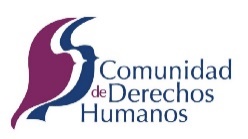 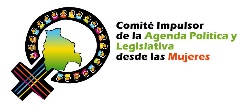 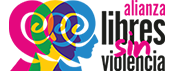 COMUNIDAD DE DERECHOS HUMANOSALIANZA LIBRES SIN VIOLENCIACOMITÉ IMPULSOR DE LA GENDA POLÍTICA Y LEGISLATVA DESDE LAS MUJERESAddition to the Report on rape as a serious and systematic violation of human rights and gender violence against womenEstado Plurinacional de Bolivia2020Addition to the Report on rape as a serious and systematic violation of human rights and gender violence against women EXPLANATION AND EXTENTION OF THE CRIMINAL LAW PROVISIONSThe Plurinational State of Bolivia has the following criminal provisions on sexual violence.The Penal Code was approved by Law Decree 10,426 of August 23rd, 1972, during a dictatorship government. However, and until now, the referred rule has been subject to different adjustments, all of them within the framework of democratic governments. The first of them raises the Criminal Code (Law 1768) to the rank of law. These provisions, among other aspects, introduced these adjustments linked directly and indirectly to crimes against sexual freedom, both in their substantive and adjective treatment. Among the main regulatory provisions are the following:The Penal Code (Law 1768, March 10th, 1997). One of the main adjustments made is precisely the approach to create a method of protection for crimes related to sexual violence, being considered crimes against sexual freedom, to protect the right to sexual self-determination in the framework to exercise freedom of choice. Law for the Protection of Victims of Crimes Against Sexual Freedom (Law 2033 of October 29th, 1999) essential measures the protection of victims of sexual violence and is introduced within the framework of international standards on women's human rights.Law for the Legal Protection of Girls, Boys and Adolescents (Law 054 of November 8th, 2010). Measures are introduced in sanctioning matters, especially aggravating ones regarding cases involving people in the ages of childhood and adolescence.Comprehensive Law to Guarantee a Life Free of Violence to Women (Law 348 of March 9th, 2013). This became the most important provision for women's human rights in the fight against violence, it contains the comprehensive legal protection framework, which covers the preventive, care and protection of women. Regarding the sanctioning area, new criminal figures are linked to the fight against violence, among them, femicide. Regarding sexual violence against women, the penalty is increased in the crimes of rape and rape of infants, girls, boys and adolescents, but at the same time, new criminal categories such as sexual harassment and sexual abuse are introduced and reconfigured, among others.Comprehensive Law against Human Trafficking (Law 263 of July 31st, 2012). In sanctioning matters, it introduces new categories of human trafficking, managing sexual workers, among others.Law on the abbreviation of criminal procedure and the strengthening of the comprehensive fight against violence against girls, boys, adolescents and women, (Law 1173 of May 8th, 2019). It modified article 310 of aggravating crimes of rape, sexual abuse, and others).Please provide information on the criminal law provisions on rape (or analogous forms of serious sexual violence for those jurisdictions that do not have a rape classification) by providing full translated transcripts of the relevant articles of the Penal Code and the Code of Criminal Procedure.The Penal Code is regulated from Title XI, crimes against sexual freedom, which is structured of the following criminal types:Based on the wording of those provisions, the provided definition of rape:Gender specific, covers only women YES / NO	No, covers anyone regardless of gender: 		“(…) perform with a person of either sex (…)”.Gender neutral, covering all people YES / NO 	Yes, covers all people, as previously described.Based on the victim´s lack of consent. YES / NO	Yes, the criminal type of rape considers the lack of consent to be one of its objective elements when referring to:		“Sexual acts without consent”.Based on the use of force or threat. YES / NO	Yes, the criminal type of violation considers within its objective elements the use of force or threat when foreseeing:										 “(…) through intimidation, physical or psychological violence (…)”	In the case of the crime of rape of infants, children, or adolescents under 14 years of age (Art. 308 II. CP), violence or intimidation is not required:	“(…) even if there is no use of force or intimidation and consent is alleged…”Some combination of the above. YES/ NO 	YES. Both elements are part of the objective penalty.¿Covers only vaginal penetration/rape?  SÍ/NO	No, the criminal type in its objective elements contemplates other forms of violation:  		“(…) vaginally, anally, or orally (…)”. ¿Covers all forms of penetration? YES/NO. If yes, please specify.Yes. The article provides for other forms of penetration: “Carnal access through penetration of the virile member, or any other part of the body, or any object.”¿Marital rape is explicitly included in this provision? YES/NO	No. The art. 308 on rape regarding the active subject, does not explicitly include marital rape, within the objective elements of the criminal type. Regulation is general by pointing out: 														“(…) who through…”	This forecast is contemplated in the aggravating. ¿Is the law silent on marital rape? YES/NONo. The Penal Code at the time of regulating the aggravating circumstances of the criminal type of violation, considers as one of these when the act is committed by the spouse or partner (art. 310 CP). Likewise, from the Comprehensive Law to Guarantee Women a Life Free of Violence (Law 348), modifications were incorporated in the sense of including abusive sexual acts as a specific criminal type within the framework of a couple or conjugal relationship, understanding this such as that subjugation that is made to women during sexual acts, even if they had started with consent.h.	¿Marital rape is covered by general provisions or legal precedent even if it is not explicitly included? YES/NOYES. As indicated above, art. 310 of the Political Constitution regulates the aggravating circumstances of crimes against sexual freedom, among them, the criminal type of rape (art. 308 PC), one of them being when the active subject is a spouse, cohabiting partner or with whom he maintains or is would have maintained an analogous relationship:¿Marital rape is excluded in the provisions or marital rape is not considered a crime? YES/NONO. Marital rape is excluded in the criminal offense provided for in art. 308 of the Penal Code. When the act of violation is committed by the spouse, partner or with whom there is an analogous relationship, it is considered an aggravating factor, as noted in art. 310 of the PC.	Additionally, article 312 II also sanctions the conduct of the partner or spouse who incurs abusive sexual acts even if the relationship had started with prior consent:There is some provision that excludes the criminalization of the perpetrator if the victim and the alleged perpetrator live together in a sexual relationship / have a sexual relationship / had a sexual relationship? If yes, please send itThere is no provision to that effect.¿What is the legal age for sexual consent?The Plurinational State of Bolivia does not have a legal provision that expressly determines the age for sexual consent, however, the Penal Code in article 308 II Violation of an Infant, Girl, Boy or Adolescent, contains a qualified criminal type, which determines that the present criminal type is incurred when carnal access is had with an infant, girl, boy or adolescents under fourteen (14) years of age. Likewise, in its last part, consensual relationships between adolescents older than twelve (12) years are exempted from sanction, therefore, indirectly it is admitted that from this age an adolescent can issue her sexual consent, although as we will see more later, this age is conditioned to other additional elements.Are there provisions that differentiate sexual activity between peers? If so, please provide.The same article 308 II of the Penal Code in its last paragraph exempts consensual relationships between adolescents over twelve (12) years of age, as long as there is no age difference greater than three (3) years and there is no violence or intimidation.Provide information on the prescribed criminal sanctions and the duration of said criminal sanctions for the typified forms of rape.The Penal Code, as it is noted from the information provided in the first answer, regulates in Title XI Crimes against Sexual Freedom. In relation to the forms of rape and their penalties, the following are found:However, these provisions, Law 1173 extends the statute of limitations when the crime was committed against girls, boys and adolescents:“ARTICLE 30. (BEGINNING OF PRESCRIPTION TERM). The term of the prescription will begin to run from midnight on the day the crime was committed or its consummation ceased.
In the case of crimes against bodily integrity and health or against sexual freedom of girls, boys and adolescents, the term of the prescription will begin to run four (4) years after the victim has reached the age of majority."What the legislation of your country offers in terms of reparation to the victim of rape and / or sexual violence after the conviction of the perpetrator?In relation to comprehensive reparation for victims of violence, Constitutional Judgment 0019/2018-S2 of February 28, 2018 establishes an important precedent in the case of sexual violence against a girl, who, after a psychological evaluation, is determined The need for therapeutic support in a specialized center, being that she had to move from the rural area to the city, her change of educational unit was requested, which was denied, before which, the TCP ruled interpreting Law 348 and applying the standard more high in relation to comprehensive reparation, with the following supporting arguments:“However, from the conception of a new model of State since the promulgation of the Political Constitution of the State in 2009, the right to reparation, seen through the principle / value suma qamaña -living well-, should tend to mitigate not only property damage, but mainly extra-property damage (…).Based on the foregoing, the Inter-American Court outlined a jurisprudential line in which it developed comprehensive reparation measures and not only patrimonial. Thus, we can cite that these measures include restitution, financial compensation for property and non-pecuniary damages, rehabilitation, satisfaction, and guarantees of non-repetition. The measures of reparation noted must be applied by all the States parties to the American Convention on Human Rights, within the framework of conventionality control (…).Now, based on an interpretation from and in accordance with the Constitution and the constitutionality block - Articles. 13 and 256 of the PC-, which, as we have seen, are based on the best interests of the girl, boy and adolescent, on the principle of special and reinforced protection of girls and adolescent victims of sexual violence; the protection measure granted by this legal provision, relative to the immediate transfer from one educational unit to another, becomes more urgent when the person involved in a situation of violence turns out to be the victim; that is, when the situation of vulnerability in which she finds herself due to her status as a child and adolescent is added the fact of having been the victim of an act of violence, in the case analyzed of a sexual nature. In such a way, that said precept is not restrictive only to the sons and daughters of women in situations of violence, since assuming this position would result in a less favorable interpretation, isolated from the provisions developed and beyond the will of the legislator, more even if it responds to the exercise of the rights of the victim of violence”.AGGRAVATING AND ATTENUATING CIRCUMSTANCESDoes the law provide for aggravating circumstances when sentencing rape cases? If so, what are they?Yes, the Penal Code provides in art. 310 aggravating factors according to the following detail: Is the rape committed by more than one aggressor an aggravation circumstance? YES / NOYES, according to art. 310 section c) of the PC provides for aggravating circumstances when:	“(…) c) Two or more people would have attended in the execution of the act (…)”¿Is the rape of a particular vulnerable persona an aggravation circumstance or imbalance of power between the alleged perpetrator and the victim? (For example, doctor/patient, teacher/student, age difference? YES / NOYES, The Penal Code differentiates criminal types qualified by the taxpayer and their situation of vulnerability, among which are the following criminal types:Rape of an infant, girl, boy or adolescent (article 308 II PC) it constitutes a specific aggravating criminal type of the crime of rape due to the age of the taxpayer.ARTICLE 310 of the PC considers aggravating circumstances those in which there is a situation of vulnerability or imbalance of power, among which are when the victim is a spouse or partner, is in a state of unconsciousness, the perpetrator is in charge of the education of the victim or this is in some degree of dependency; The victim has some degree of disability, is an adult, is pregnant, or the victim is over fourteen (14) and under eighteen (18) years old:Is rape by the spouse or intimate partner an aggravating circumstanceYes, section. f) On article 310 states that Aggravating factors foresees the violation of the spouse, partner, or with whom the victim maintains or would have maintained a similar intimate relationship, which implies an increase in the sentence of 5 years.Does the law provide extenuating circumstances for the purposes of the sanction? YES / NO. If yes, please specify.Yes, the Penal Code provides extenuating circumstances applicable to any criminal type, and not exclusively only for the criminal type of violation, which are regulated in the general part of the Penal Code.It also corresponds to report that, although there is the basic type of violation of infants, girls, boys or adolescents with aggravating circumstances, there is the criminal figure of rape, as already indicated, that implies carnal access with minors under 18 and over 14 years in which the penalty is less than that provided for in the violation because it is not committed with violence or intimidation but through seduction and deception to obtain the consent of the minor.The construction of the criminal type of rape, then, is based on power relations based on gender stereotypes, requiring “seduction or deception” of people of one or the other sex over fourteen and under eighteen years of age, showing that the typical instruments required for the commission of the crime continue with said stereotypes, since it is part of the body of people, especially women, as an object of seduction, under a patriarchal logic, when it is evident that the central nucleus of this criminal type, in the framework of the jurisprudence of the Inter-American Court, is the need to protect girls and boys up to the age of eighteen - even when the aggressor does not use coercion, force or threat - in cases of abuse of a relationship of trust or authority , thus assuming what is expressed in the Lanzarote Convention, which maintains that sexual activities carried out by abusing a recognized position of trust, authority or influence must be criminalized. the child, even within a family. Is reconciliation between victim and aggressor allowed as part of a legal response? YES / NO If so, at what stage and what are the consequences?No, specifically, the Law to Guarantee Women a Life Free of Violence (Law 348) has established in a general way the prohibition of conciliation, understood as an alternative way out of the process, for any act of violence against women, however, it admits the same in certain circumstances. However, it is inadmissible in crimes against sexual integrity and in any crime against minors under 18 years of age, according to the Girl, Child and Adolescent Code.Regardless of the law, is reconciliation allowed in practice? YES / NO and what is the practice in this regard?Yes, In practice, it is noted that the parties come to reconcile, without the participation of the Public Ministry or the institutions that are part of the chain of attention to the acts of violence, however, these agreements are not considered before prosecutors or judges, due to their exclusion in matters of sexual violence and the complaining party is limited to withdraw from the criminal action or abandon the cause, even to change their statement.Is there a provision in the penal code that allows the perpetrator not to be prosecuted? YES / NO If yes, please specify.No, The Penal Code does not allow any circumstance by which the active subject cannot be prosecuted for an act of violation. The criminal prosecution in these cases is ex officio and the burden of proof falls on the Public Ministry, but in the facts especially, if it is a person of legal age if the party does not promote the process despite what is indicated in the As a rule, the processes take a long time or, when abandoned, are closed without a sentence.If the perpetrator marries the rape victim? YES / NONo, it is not a ground for exemption from criminal liability. Previously there is the figure of kidnapping with a matrimonial sight, however, she was repealed under Law 348. If the perpetrator loses his "socially dangerous" character or is reconciled with the victim? IF NOTNo, the Penal Code does not have any provision in this regard.PROSECUTIONRegarding criminal prosecution, as of the approval of the Code of Criminal Procedure (Law 1970 of March 25th, 1999), Bolivia entered a formal accusatory system, which was based on the following axes:• Emphasizes the difference in roles (trial, defense and accusation) within a criminal process.• Introduces orality in all stages of the criminal process.• Introduces the figure of alternative outputs to the process based on the principle of opportunity, among them, the criterion of opportunity, the conditional suspension of the process and conciliation.• Introduces the abbreviated procedure figure, conditional on the prior consent of the accused person.• Regulates precautionary measures, including preventive detention• Applies the principle of probationThe CPP has been subject to modifications, most of the time, as a result of the counter-reform process, which have been mainly focused on the system of regulation of precautionary measures and preventive detention.Regarding violence against women, Law 348 introduces modifications to the criminal procedure, creating a special jurisdiction for the attention and prosecution of acts of violence against women.In 2019, the Law of Criminal Procedure Abbreviation and Strengthening of the Comprehensive Fight against Violence against Girls, Boys, Adolescents and Women (Law 1173 of May 03, 2019) was approved by which modifications are made to the criminal procedure and introduced specific axes linked to the processing of acts of violence in general.Is the violation reported to the police prosecuted ex officio (public prosecution)? YES/NOYes, As of Law 348, it is established that all crimes that are part of that legal provision are of public order, therefore, they must be processed ex officio. Additionally, 348 itself in other articles emphasizes that the promotion of criminal action is the responsibility of the Public Ministry.It should be noted that although with the approval of the Code of Criminal Procedure by Law 1970 on March 25th, 1999, 3 types of criminal actions are recognized: public, private and public at the request of the party. The latter implies that, for the Public Ministry to initiate criminal action, the victim's complaint is required.Regarding the crime of rape, this was considered a crime of public action at the request of a party, that is, the victim is required to file the complaint in order to initiate criminal action, except in the case of a minor person of puberty, incapable of not having legal representation or when the act has been committed by one or both parents or legal representatives. However, with the modification introduced by Law 348, all these crimes are assumed to be of public order and therefore, ex officio.Is the rape reported to the police prosecuted ex parte (private prosecution)?  YES / NOYES, As of Law 348, it is established that crimes of violence against women, among them, the victim does not have the obligation to judicially prove the acts of violence committed against her. This follows from the same articles detailed in the previous answer.Is the negotiation of the prosecution or the "friendly settlement" of a case in cases of rape of women allowed? YES / NONo, Based on Law 348, it is not foreseeable that the Public Ministry will promote conciliatory agreements or friendly solutions in matters of violence against women, including the crime of rape. This determination has later been collected in other modifications introduced to the criminal procedure, especially with Law 1173 of Criminal Procedure Abbreviation.Is an agreement with the prosecution or a “friendly settlement” of a case in cases of child rape allowed? YES / NONo, No procedural criminal provision allows friendly solutions in crimes against girls, boys or adolescents, referring to the previous answer.Provide information on the statute of limitations for prosecuting rape.No, there is no provision that limits the prosecution of rape.Are there provisions that allow a child who was a victim of rape and report it after reaching adulthood? YES / NOYES, precisely from the modification made by the Law of Criminal Procedure Abbreviation and Strengthening of the Comprehensive Fight against Violence against Girls, Boys, Adolescents and Women (Law 1173) it is expressly regulated that in case of acts of violence, and specifically, sexual violence against girls, boys and adolescents, a differentiated system is established for the computation of the prescription of criminal action.Are there mandatory requirements for proof of rape, such as medical proof or the need for witnesses? YES / NO If yes, please specify.No, as of the entry into force of the Criminal Procedure Code, the principle of probation in criminal matters and an assessment system based on sound criticism governs, therefore, there is no assessed evidence in matters of sexual violence. These elements are collected by Law 348 as procedural principles.However, Law 348 established that the medical certificate issued by a public or private service had to be approved by a forensic doctor, this provision was repealed, and although approval is no longer required, certificates of private medical services would not be admissible. : Are there provisions on protection against rape to prevent judges and defense attorneys from exposing a woman's sexual history during trial? YES / NONo, there is expressly no norm in this regard, however, Law 348 has established principles in the sense of restricting the identity and acts of violence against women, especially from the declaration of reservation of the case. Are there provisions of criminal procedural law designed to avoid re-victimization during prosecution and court hearings? YES / NO. If yes, please specify.YES, especially from the Comprehensive Law to Guarantee Women a Life Free of Violence (Law 348) the premise was introduced that, in acts of violence against women, judicial and administrative procedures should avoid re-victimization:WAR AND / OR CONFLICTIs rape classified as a war crime or crime against humanity? YES / NO.No. Currently, the Bolivian Penal Code does not define the crime of war crimes.However, and as a recent precedent, on December 15, 2017, the Penal System Code (CSP) was approved by Law No. 1005, which made a comprehensive modification of both the substantive and adjective part in criminal matters. As for the penal type of War Crimes, within the framework of international instruments and the constitutionality block, it was introduced in art. 82, which considers among the behaviors subsumed in the context of an armed conflict, the acts of rape, sexual slavery, forced prostitution and forced pregnancy (article. 82 paragraph I, number. 9, Law 1005).However, the CSP was repealed by Law No. 1027 of January 25, 2018, therefore, the referred criminal type is not in force.Is there a statute of limitations for prosecuting rape in war or conflict contexts? YES / NO.No There is no statute of limitations to prosecute rape in war or in the context of conflict, but we do confirm that there is a legal gap regarding its classification as a crime.Are there explicit provisions that exclude the statute of limitations for violations committed during war and armed conflict? YES / NONo, on the contrary, the Political Constitution of the State (2009) in its article 111 states:“The crimes of genocide, crimes against humanity, treason against the fatherland, war crimes are imprescriptible”.Therefore, within the framework of international instruments, these crimes are considered against humanity and therefore imprescriptible.Has the Rome Statute of the International Criminal Court (ICC) been ratified? YES / NOYes, Through Law No. 2398 of May 23, 2002, Bolivia ratified the Rome Statute of the International Criminal Court in its 128 articles.Please provide data on the number of rape cases reported, prosecuted and sanctioned during the last two to five years.a) Statistical data of filed cases, at the national level, disaggregated by year and by department from the 2015 to 2019 management of the criminal types:a) rape, b) rape of an infant, child or adolescent c) rape (adolescents).Fuente: Ministerio Público. Datos obtenidos de la base OLAP del sistema JL1b) Status of cases entered for the crimes of:a) rape, b) rape of an infant, child or adolescent c) rape, from 2015 to 2019, due to rejection, imputation, opportunity criteria, conditional suspension of the process, conciliation, accusation, dismissal, abbreviated procedure, acquittal , conviction, enforceable sentences and extinction.Fuente: Elaboración propia en base a datos de la Fiscalía General del Estado.Fuente: Ministerio Público. Datos obtenidos de la base OLAP del sistema JL1PENAL CODE“ARTICLE 308. (RAPE). Whoever exercises, through intimidation, physical or psychological violence none-consensual sexual acts on a person of either sex, through the penetration of the virile member, or any other part of the body, or any object, vaginally, anally or orally, for libidinal purposes;  even if there was no physical violence or intimidation, taking advantage of the serious mental illness or insufficient intelligence of the victim or who was incapacitated for any other reason to resist, will be punished with deprivation of liberty from fifteen (15) to twenty (20) years."“ARTICLE 308 II. (RAPE OF INFANTS, GIRLS, BOYS OR ADOLESCENTS). If the crime of rape is committed against a person of either sex under fourteen (14) years of age, it will be punished with deprivation of liberty for twenty (20) to twenty-five (25) years, even if there is no use of force or intimidation and consent is claimed..In the event that any of the aggravating factors provided in Article 310 of the Penal Code are evidenced, and the penalty reaches thirty (30) years, the penalty will be without the right to pardon.Consensual relationships between adolescents over twelve (12) years of age are exempt from this sanction, provided that there is no age difference greater than three (3) years between the two and no violence or intimidation has been committed.”“ARTICLE 309. (RAPE). Anyone who, through seduction or deception, has carnal access to a person of either sex over fourteen (14) and under eighteen (18) years of age, will be punished with deprivation of liberty from three (3) to six (6) years. "“ARTICLE 310. (AGGRAVATING). The penalty will be aggravated in the cases of the above crimes, with five (5) years when: a) As a result of the violation, any of the circumstances provided for in Articles 270 and 271 of this Code occur;b) The event occurs in front of girls, boys or adolescents;c) Two (2) or more people would have attended in the execution of the act;d) The event occurs while the victim is in a state of unconsciousness;e) Weapons or other dangerous means that could cause the death of the victim were used in the commission of the act;f) The perpetrator was a spouse, cohabitant or with whom the victim maintains or would have maintained a similar intimate relationship;g) The perpetrator is in charge of the education or custody of the victim, or if the victim is in a situation of dependence on him or under his authority;h) The perpetrator subjected the victim to humiliating or degrading conditions;i) The victim has some degree of disability;j) The victim is over sixty (60) years of age;k) The victim is pregnant or if as a result of the fact she becomes pregnant;l) Regarding the crime of rape, the victim is over fourteen (14) and under eighteen (18) years of age;m) The author had committed the act on more than one occasion against the victim;n) As a consequence of the fact, a sexually transmitted infection or HIV occurred; or,o)The author was an ascendant, descendant or relative within the fourth degree of consanguinity or second degree of affinity;If the death of the victim occurs as a consequence of the event, the corresponding penalty for femicide, murder or infanticide will be applied. "“ARTICLE 312. (SEXUAL ABUSE). When in the same circumstances and by the means indicated in articles 308 and 308 II, sexual acts not constituting penetration or carnal access are carried out, the penalty will be six (6) to ten (10) years of deprivation of liberty. The aggravating circumstances provided for in article 310 will be applied, and if the victim is a girl, boy or adolescent, the custodial sentence will be from ten (10) to fifteen (15) years. "“ARTICLE 312 II. (ABUSIVE SEX ACTS). The person who, during the consensual sexual relationship, forces his partner or spouse to endure acts of physical violence and humiliation will be punished with deprivation of liberty from four (4) to six (6) years.The penalty will be aggravated by one third when the perpetrator forces his spouse, partner or sexual partner to have sexual relations with third parties."“ARTICLE 312 III. (SUFFERING). Anyone who, within the framework of a generalized or systematic attack against a population or human group, incurs the following actions:1. Subjected to one or more persons to rape or any form of sexual abuse, humiliation and sexual abuse.2. Subjects one or more persons to forced prostitution.3. Confine a woman who has been forcibly pregnant with the intention of influencing the ethnic composition of a population."“ARTICLE 312 IV. (SEXUAL HARASSMENT). I. The person who, using a hierarchical position or power of any kind, harasses, pursues, demands, urges, threatens to cause any damage or harm, conditions the obtaining of a benefit or forces another person by any means to maintain a relationship or perform acts or conduct of sexual content that otherwise would not be consented, for your benefit or that of a third person, will be punished with deprivation of liberty for four (4) to eight (8) years.II. If the demand, request or imposition were exercised by a public servant within the hierarchical relationship he holds, he will be removed from his position and the penalty will be aggravated by one third."“ARTICLE 313. (KIDNAPPING). Who, with lewd purposes and through violence, serious threats or deceit, abducts or retains a person, will be punished with deprivation of liberty from four (4) to eight (8) years. The penalty will be aggravated by one third both in the minimum and in the maximum, when the victim is a girl, boy or adolescent. "“ARTICLE 318. (CORRUPTION OF GIRLS, BOYS OR ADOLESCENTS). Anyone who, through libidinous acts or by any other means, corrupts or contributes to corrupting a person under eighteen years of age, shall be punished with a custodial sentence of three (3) to eight (8) years."“ARTICLE 319. (AGGRAVATED CORRUPTION). In the case of the previous article, the penalty will be aggravated by one third: 1. If the victim was under fourteen years of age; 2. If the act was executed for profit purposes; 3. If there is deception, violence or any other means of intimidation or coercion; 4. If the victim suffers from illness or mental deficiency; 5. If the perpetrator is an ascendant, husband, brother, guardian or person in charge of the education or custody of the victim. "“ARTICLE 320. (CORRUPTION OF PEOPLE OF LEGAL AGE). Anyone who, by any means, corrupts or contributes to the corruption of persons over eighteen (18) years of age, will be punished with imprisonment from three (3) months to two (2) years.The penalty will be aggravated by one half in cases 2), 3), 4) and 5) of the previous article.""ARTICLE 321. (PROCURATION). I. Who through deception, abuse of a situation of need or vulnerability, a relationship of dependence or power, violence, threat or any other means of intimidation or coercion, to satisfy the wishes of others or with the aim of profit or benefit, promotes, facilitates or contributes to the prostitution of a person of one or the other sex, or the one that forces them to remain in it, will be punished with deprivation of liberty from ten (10) to fifteen (15) years.II. The deprivation of liberty shall be from twelve (12) to eighteen (18) years when the victim is under eighteen (18) years of age, a person suffering from any type of disability.III. The custodial sentence will be from fifteen (15) to twenty (20) years, if the victim is less than fourteen (14) years of age, even if it is with his consent and the circumstances provided in paragraph I, or the author or participant is the ascendant, spouse, partner, brother, guardian, curator or custodian of the victim. The same sanction will be imposed on the author, author or participant who uses drugs, medications and others to force, compel or subdue the victim. IV. The custodial sentence will be from eight (8) to twelve (12) years, who, on his own account or by third parties, ostensibly or covertly maintains a house or establishment where sexual exploitation and / or commercial sexual violence is promoted."ARTICLE321 II. (HUMAN TRAFFICKING). I. Whoever promotes, induces, favors and / or facilitates by any means the illegal entry or exit of a person from the Plurinational State of Bolivia to another State of which said person is not a national or permanent resident, in order to obtain directly or indirectly economic benefit for himself or for a third party, will be punished with deprivation of liberty from five (5) to ten (10) years. The sanction will be aggravated in half, when: 1. The transport conditions endanger their physical and / or psychological integrity. 2. The author is a public servant or servant. 3. The author is the person in charge of protecting the rights and integrity of people in vulnerable situations. 4. The author was part or member of a diplomatic delegation or mission, at the time the crime was committed. 5. The crime is committed against more than one person. 6. The activity is habitual and for profit. 7. The author is part of a criminal organization.II. The sanction will be aggravated by two thirds when the victim is a boy, girl or adolescent, person with physical disability, illness or mental deficiency or is a pregnant woman.III. Whoever promotes, induces, favors and / or facilitates by any means the illegal entry or exit of a person from a department or municipality to another of which said person is not a permanent resident, through deception, violence, threat, in order to obtain direct or indirectly economic benefit for himself or for a third party, will be sanctioned with deprivation of liberty of four (4) to seven (7) years.IV. If, with the purpose of ensuring the result of the action, the victim is subjected to any form of violence or risk situation that results in her death, including suicide, the penalty established for the crime of murder will be imposed."“ARTICLE 321 III. (DISCLOSURE OF IDENTITY OF VICTIMS, WITNESSES OR COMPLAINANTS). The public servant who without due authorization reveals information obtained in the exercise of their functions that allows or gives rise to the identification of a victim, witness or complainant of Trafficking and Trafficking in Persons, and related crimes, will be punished with a privative penalty of freedom from three (3) to eight (8) years."“ARTICLE 322. (COMMERCIAL SEXUAL VIOLENCE). Whoever pays in money or kind, directly to a boy, girl or adolescent or to a third person, to maintain any type of sexual, erotic or pornographic activity with a boy, girl and adolescent, for the satisfaction of their sexual interests or desires, will be sanctioned with deprivation of liberty from eight (8) to twelve (12) years. The custodial sentence will be aggravated by two thirds when: 1. The victim is a child under 14 years of age. 2. The victim has a physical or mental disability. 3. The author or the author uses any type of substance to control the victim. 4. The author has a contagious disease. 5. As a consequence of the fact, the victim will become pregnant. 6. The author is a public servant or servant. "PENAL CODEARTICLE 308. (RAPE). Whoever, through intimidation, physical or psychological violence, performs with a person of either sex, non-consensual sexual acts that import carnal access, through the penetration of the virile member, will be punished with deprivation of liberty from fifteen (15) to twenty (20) years. , or any other part of the body, or any object, vaginally, anally or orally, for libidinal purposes; and who, under the same circumstances, even if there was no physical violence or intimidation, taking advantage of the serious mental illness or insufficient intelligence of the victim or who was incapacitated for any other reason to resist."PENAL CODE“ARTICLE 310. (AGGRAVATION). The penalty will be aggravated in the cases of the above crimes, with five (5) years when:f) The perpetrator was a spouse, partner, or with whom the victim maintains or would have maintained an analogous intimate relationship; (…)”PENAL CODE“ARTICLE 312 II (ABUSIVE SEX ACTS). The person who, during the consensual sexual relationship, forces his partner or spouse to endure acts of physical violence and humiliation will be punished with deprivation of liberty from four (4) to six (6) years.The penalty will be aggravated by one third when the perpetrator forces his spouse, partner or sexual partner to have sexual relations with third parties."CÓDIGO PENAL“ARTICLE 308 II. (RAPE OF INFANTS, GIRLS, BOYS AND ADOLESCENTS). If the crime of rape is committed against a person of either sex under fourteen (14) years of age, it will be punished with deprivation of liberty for twenty (20) to twenty-five (25) years, even if there is no use of force or intimidation and consent is claimed.In the event that any of the aggravating circumstances set forth in article 310 of the Penal Code is evidenced, and the penalty reaches thirty (30) years, the penalty will be without the right to pardon.Consensual relationships between adolescents over twelve (12) years of age are exempt from this sanction, provided that there is no age difference greater than three (3) years between the two and no violence or intimidation has been committed. "CÓDIGO PENAL“ARTICLE 308 II. (RAPE OF INFANTS, GIRLS, BOYS AND ADOLESCENTS). If the crime of rape is committed against a person of either sex under fourteen (14) years of age, it will be punished with deprivation of liberty for twenty (20) to twenty-five (25) years, even if there is no use of force or intimidation and consent is claimed.In the event that any of the aggravating circumstances provided in ARTICLE 310 of the Penal Code are evidenced, and the penalty reaches thirty (30) years, the penalty will be without the right to pardon.Consensual relationships between adolescents over twelve (12) years of age are exempt from this sanction, provided that there is no age difference greater than three (3) years between the two and no violence or intimidation has been committed. "PENALTY TYPE (PENAL CODE)PENALTIES AND RANKSARTICLE 308 RapeBase criminal type:Deprivation of liberty from 15 to 20 yearsARTICLE 308 II Rape of infants, girls, boys and adolescentsBase criminal type:Deprivation of liberty from 20 to 25 yearsAggravating factors:30-year deprivation of liberty without the right to pardonARTICLE 309 RapeBase criminal type:Deprivation of liberty from 3 to 6 yearsARTICLE 310 Aggravating factorsDeprivation of liberty aggravated in 5 years30-year deprivation of liberty without the right to pardon in case of deathARTICLE 312 Sexual abuseBase criminal type:Deprivation of liberty from 6 to 10 yearsAggravating factors:Deprivation of liberty from 10 to 15 yearsARTICLE 312 II Abusive Sex ActsBase criminal rateDeprivation of liberty from 4 to 6 yearsAggravating factors:Deprivation of liberty increased by one thirdARTICLE 312 III SufferingBase criminal rateDeprivation of liberty from 15 to 30 yearsARTICLE 312 IV  Sexual HarassmentBase criminal rateDeprivation of liberty from 4 to 8 yearsARTICLE 313  Kidnap Base criminal rateDeprivation of liberty from 4 to 8 yearsAggravatingDeprivation of liberty increased by one thirdARTICLE 318  Corruption of  Girls, Boys or AdolescentsBase criminal rateDeprivation of liberty from 3 to 8 yearsARTICLE 319  Aggravated CorruptionDeprivation of liberty increased by one thirdARTICLE 320  Corruption of people of legal ageBase criminal rateDeprivation of liberty from 3 months to 2 yearsARTICLE 321  ProcuringBase criminal rateDeprivation of liberty from 10 to 15 yearsAggravating factorsDeprivation of liberty from 12 to 18 years (victim is a girl, boy, adolescent)Deprivation of liberty from 15 to 20 years (victim is under 14 years of age)Deprivation of liberty from 8 to 12 years (who ostensibly or covertly maintains an establishment)ARTICLE 312 II Human Trafficking Base criminal rateDeprivation of liberty from 5 to 10 yearsAggravatingDeprivation of liberty increased by one halfDeprivation of liberty increased by two thirds when the victim is a girl, boy or adolescent, person with physical disability, illness, mental deficiency or pregnant woman.NORMARTICLEState ConstitutionARTICLE 113.“I. The violation of rights grants victims the right to compensation, reparation and compensation for damages in a timely manner.II. In the event that the State is sentenced to reparation of property for damages, it must file the action for repetition against the authority or public servant responsible for the action or omission that caused the damage.State ConstitutionARTICLE 121.“I. In criminal matters, no person may be compelled to testify against himself, or against his blood relatives up to the fourth degree or his relatives up to the second degree. The right to remain silent will not be considered as an indication of guilt.II. The victim in a criminal process may intervene in accordance with the law, and will have the right to be heard before each judicial decision. If you do not have the necessary financial resources, you must be assisted free of charge by a lawyer assigned by the State."Penal Code“ARTICLE 87. (CIVIL LIABILITY).  Any person who is criminally liable is also civilly liable and is obliged to repair material and moral damages caused by the crime."Code of Criminal Procedure“ARTICLE 14º. (ACTIONS). From the commission of all crimes are born: the criminal action for the investigation of the fact, its trial and the imposition of a penalty or security measure and the civil action for the reparation of the emergent damages."Code of Criminal Procedure“ARTICLE 36º. (CIVIL ACTION). The civil action for the repair or compensation of the damages caused by the crime, may only be exercised by the injured party, against the author and the participants of the crime and, where appropriate, against the civilly responsible.In the event of the victim's death, it can be exercised by his heirs”.  Code of Criminal Procedure“ARTICLE 37º. (EXERCISE). Civil action may be exercised in criminal proceedings.In accordance with the special rules set forth in this Code or attempted before civil courts, but it may not be promoted simultaneously in both jurisdictions."Code of Criminal Procedure“ARTICLE 72 II (JURISDICTION OF JUDGMENTS ON VIOLENCE AGAINST WOMEN). Judges and sentencing judges in matters of violence against women have competence to:3. The procedure for repairing the damage, when a conviction has been handed down (…)”Code of Criminal Procedure“TITLE IIIPROCEDURE FOR REPAIR OF DAMAGEARTICLE 382º. (ORIGIN). Once the conviction sentence has been executed or the one that imposes a security measure for non-imputability or semi-imputability, the complainant or the prosecutor may request the sentencing judge to order the repair of the damage caused or the corresponding compensation.The victim who has not intervened in the process may choose this route, within three months of being informed of the final judgment."Code of Criminal Procedure“ARTICLE 383º. (PLAINT). The claim must be directed against the convicted person or against the person to whom a security measure was applied due to non-imputability or semi-accountability and / or against third parties who, by legal provision or contractual relationship, are responsible for the damages caused."Code of Criminal Procedure“ARTICLE 384º. (CONTENT). The plaint must contain:1. The identity data of the plaintiff or his legal representative and the legal address of her;2. The identity of the defendant and the address where he should be summoned;3. The concrete and detailed expression of the damages suffered and their direct relationship with the proven wrongful act;4. The basis of the right that invokes; and,5. The specific request for the reparation you are seeking or the amount of the compensation sought.The demand will be accompanied by an authenticated copy of the sentence of conviction or of the one that imposes the security measure.Due to ignorance of the defendant's identification data or if the content of the contract for which a third party must respond is ignored, the plaintiff may request prior proceedings from the judge in order to prepare the claim. "Code of Criminal Procedure“ARTICLE 385º. (ADMISSIBILITY). The judge will examine the claim and if any of the requirements established in the previous ARTICLE is missing, will order the plaintiff to correct the formal defects, during a period of five days, under warning of rejecting it.Once the term has expired, if the defects observed have not been corrected, the judge will dismiss the claim.The dismissal of the claim will not prevent extending the compensation action in civil proceedings.Once the claim is admitted, the judge will summon the parties to an oral hearing that will be held within five days of its notification, providing where appropriate technical expertise to determine the causal relationship and assess the damages and the actual precautionary measures that it deems appropriate. "Code of Criminal Procedure“ARTICLE 386º. (HEARING AND RESOLUTION). At the hearing, the judge will seek the conciliation of the parties and will approve the agreements entered into. Otherwise, he will order the production of the evidence offered only with reference to the legitimacy of the parties, the evaluation of the damage and its direct relationship with the fact.Once the evidence has been produced and the parties heard, the judge, at the same hearing, will issue a resolution rejecting the claim or repairing damages with a specific and detailed description and the exact amount of compensation.The non-appearance of the plaintiff will imply the abandonment of the demand and its file.The non-appearance of the defendant or of any of the defendants will not suspend the hearing, being linked to the results of the process."Code of Criminal Procedure“ARTICLE 387º. (RESOURCES AND EXECUTION). The resolution will be appealable in return effect, without further recourse and the plaintiff will be exempted from providing security for the results.The judge will execute the decision subject to the rules of the Code of Civil Procedure. "Code of Criminal Procedure“ARTICLE 388º. (EXPIRATION). The action to demand reparation or compensation for the damage, through this special procedure, will expire two years after the conviction sentence or the one imposed by the security measure has been executed."Comprehensive Law to Guarantee Women a Life Free of Violence (Law 348)“ARTICLE 2. (OBJECT AND PURPOSE). The purpose of this Law is to establish mechanisms, measures and comprehensive policies for the prevention, care and protection of women in situations of violence, as well as the persecution and punishment of aggressors, in order to guarantee women a dignified life and the full exercise of their rights to Live Well. "Comprehensive Law to Guarantee Women a Life Free of Violence (Law 348)“ARTICLE 24. (INTEGRAL CARE SERVICES).I. Universities and public higher education centers will create free programs and services aimed at preventing violence against women the care and rehabilitation of women in situations of violence, specialized and comprehensive professional advice. Universities and training centers will include appropriate academic programs to achieve these purposes.II. The care programs and services will be organized, coordinated and strengthened in each municipality with charge of its annual budget, as instances of permanent support to the Municipal Comprehensive Legal Services and the Temporary Shelter and Shelter Homes. The care provided by these services must be a priority, permanent, specialized and multidisciplinary.They will act in a coordinated manner with all state guarantee agencies, especially with the Bolivian Police, the Judicial Branch and health institutions.III. All care services must be extended to the daughters and sons of women in situations of violence and to other dependents at risk.IV. The Comprehensive Care Services must promote, advise and support the permanent training and updating of their personnel, with the aim of ensuring that from their area and specialty, they work together from the vision, focus and language that the Law establishes regarding the violence.V. The Comprehensive Care Services will adopt the necessary measures in terms of infrastructure, equipment and human resources, to guarantee that women in situations of violence will not be subjected to re-victimization."Comprehensive Law to Guarantee Women a Life Free of Violence (Law 348)“ARTICLE 86. (PROCEDURAL PRINCIPLES). In cases of acts of violence against women, judges in all matters, prosecutors, police officers and other justice operators, in addition to the principles established in the Penal Code, must be governed by the following principles and procedural guarantees:15. Repair. It is compensation for pecuniary and non-pecuniary damage caused, to which every woman who has suffered violence is entitled. "Comprehensive Law to Guarantee Women a Life Free of Violence (Law 348)“ARTICLE 87 (PROCEDURAL GUIDELINES). In all administrative, judicial and rural native indigenous procedures, the following guidelines will be applied:6. Provision of strengthening therapies for women who are coming out of the cycle of violence.Comprehensive Law to Guarantee Women a Life Free of Violence (Law 348)“ARTICLE 98. (CIVIL LIABILITY). Once the sentence has been executed, the judicial authority will proceed to classify and repair the civil damage. "CÓDIGO PENAL“ARTICLE 310. (AGGRAVATING). The penalty will be aggravated in the cases of the above crimes, with five (5) years when:a) As a result of the rape, any of the circumstances provided for in ARTICLES 270 and 271 of this Code occur;b) The act occurs in front of girls, boys or adolescents;c) Two (2) or more people attended the execution of the act;d) The act occurs while the victim is in a state of unconsciousness;e) In the commission of the act, weapons or other dangerous means are used that could cause the death of the victim;f) The perpetrator was a spouse, cohabitant or with whom the victim maintains or would have maintained a similar intimate relationship;g) The perpetrator is in charge of the education or custody of the victim, or if the victim is in a situation of dependence on him or under his authority;h) The perpetrator subjected the victim to humiliating or degrading conditions;i) The victim has some degree of disability;j) The victim is over sixty (60) years old;k) The victim is pregnant or if as a result of the fact she becomes pregnant;l) Regarding the crime of rape, the victim is over fourteen (14) and under eighteen (18) years old;m) The author had committed the act on more than one occasion against the victim;n) As a consequence of the fact, a sexually transmitted infection or HIV occurred; or,o) The author was an ascendant, descendant or relative within the fourth degree of consanguinity or second degree of affinity;If the death of the victim occurs as a consequence of the event, the corresponding penalty for femicide, murder or infanticide will be applied. "PENAL CODE“ARTICLE 308 II. (RAPE OF AN INFANT, GIRL, BOY OR ADOLESCENT). If the crime of rape is committed against a person of either sex under fourteen (14) years of age, it will be punished with deprivation of liberty for twenty (20) to twenty-five (25) years, even if there is no use of force or intimidation and consent is claimed.In the event that any of the aggravating circumstances set forth in article 310 of the Penal Code is evidenced, and the penalty reaches thirty (30) years, the penalty will be without the right to pardon.Consensual relationships between adolescents over twelve (12) years of age are exempt from this sanction, provided that there is no age difference greater than three (3) years between the two and no violence or intimidation has been committed. "PENAL CODE“ARTICLE 310. (AGGRAVATION). The penalty will be aggravated in the cases of the above crimes, with five (5) years when: (…)c) Two or more people had attended the execution of the act;d) The act occurs while the victim is in a state of unconsciousness;e) In the commission of the act, weapons or other dangerous means are used that could cause the death of the victim;f) The perpetrator was a spouse, cohabitant, or with whom the victim maintains or would have maintained an analogous intimate relationship;g) The perpetrator is in charge of educating the victim, or if she is in a situation of dependency on him;(...)i) The victim has some degree of disability;j) If the victim is older than 60 years;k) If the victim is pregnant or if as a consequence of the fact the pregnancy occurs;l) Regarding the crime of rape, the victim is over fourteen (14) and under eighteen (18) years old;(…). "PENAL CODEARTICLE 39. (SPECIAL ATTENUANTS). In cases where this Code expressly provides for a special attenuation, the following will proceed:1) The prison sentence of thirty (30) years will be reduced to fifteen (15).2) When the offense is sentenced to imprisonment with a minimum of more than one (1) year, the penalty imposed may be reduced to the legal minimum of the imprisonment criminal scale.3) When the crime is sentenced to imprisonment for a minimum of one (1) year or imprisonment with a minimum of more than one (1) month, the penalty imposed may be reduced to the legal minimum of the criminal scale of the seclusion.ARTICLE 40. (GENERAL ATTENUANTS). The penalty may also be mitigated:1) When the author has acted for an honorable motive, or driven by misery, or under the influence of serious and unjust moral suffering, or under the impression of a serious threat, or by the ancestor of a person to whom he owes obedience or on which it depends.2) When he has distinguished himself in the previous life by a particularly worthy behavior.3) When he has shown his repentance by acts, and especially by repairing the damages, to the extent that it has been possible.4) When the agent is an indigenous person without instruction and his ignorance of the Law can be proven.INTEGRAL LAW TO GUARANTEE A LIFE FREE OF VIOLENCE FOR WOMEN (Law 348)ARTICLE 46. (PROHIBITION OF CONCILIATING).I. Reconciliation is prohibited in any act of violence against women that compromises their life and sexual integrity.No institution receiving complaints or its staff may promote the conciliation or signing of any type of agreement between the woman and her aggressor, under responsibility.II. In the cases not foreseen in the previous paragraph, the Public Ministry shall impose the necessary security measures in order to preserve the physical, psychological and sexual integrity of women.III. Conciliation is not recognized under pressure to the victim or to avoid procedural burden, under official responsibility.IV. Exceptionally, conciliation may be promoted only by the victim, only once and not possible in cases of recidivism.CODE FOR GIRLS, BOYS AND ADOLESCENTSARTICLE 157. (RIGHT OF ACCESS TO JUSTICE). I. Girls, boys and adolescents have the right to request the protection and restitution of their rights, with all the means provided by law, before any person, entity or public or private body. II. All protection, restitution and restoration of the rights of the girl, boy and adolescent must be resolved in jurisdictional and non-jurisdictional areas, through specialized instances and agile and timely procedures. III. Girls, boys and adolescents have the right to go personally or through their mother, father, guardian or guardian, guardian or guardian, before the competent, independent and impartial authority, for the defense of their rights and for it to decide on their request in a timely manner. IV. The preeminence of the rights of the girl, boy and adolescent also implies the guarantee of the State to seek the restitution and restoration of the right to their physical, psychological and sexual integrity. Any form of conciliation or transaction is prohibited in cases of girls, boys or adolescents who are victims of violence.COMPREHENSIVE LAW TO GUARANTEE A LIFE FREE OF VIOLENCE FOR WOMEN (LAW 348)ARTICLE 53. (SPECIAL FORCE TO FIGHT AGAINST VIOLENCE).I. The Special Force to Fight Violence is created, as a specialized body of the Bolivian Police in charge of the prevention, assistance and investigation, identification and apprehension of those allegedly responsible for acts of violence against women and the family, under the functional direction of the Public Ministry, in coordination with public and private entities. Its structure, organization and procedures will be established according to regulations and will have four levels of action.II. The permanence of the special investigators is guaranteed, in accordance with article 80 of the Law of the Public Ministry.ARTICLE 54. (PLATFORM FOR ATTENTION AND RECEPTION OF COMPLAINTS).The Special Force to Fight Violence, in its level of attention and reception of complaints, will have the following functions:1. Receive complaints from women in a situation of violence or from third parties who are aware of the fact.2. Carry out the procedures aimed at identifying the authors and participants, ensuring their appearance, immediately apprehending them in case of flagrant crime and making them available to the Public Ministry, within a maximum period of eight (8) hours.3. In the event of flagrante delicto, assist the attacked persons and their daughters and sons or other dependents, even when they are within a home, without the need for a warrant or limitation of time and day, with the sole purpose of providing protection and avoiding greater aggressions.4. Draw up a record of the events that occurred, for which they must collect information from relatives, neighbors or other persons present.5. Gather and secure all evidence.6. Confiscate weapons and objects used to threaten and attack, placing them at the disposal of the Public Ministry.7. Guide victims about the resources that the Law confers on them and the care and protection services available to them.8. Take the person attacked to health services, promoting immediate care.9. Take inventory and inform the Judge or Public Ministry.10. If the woman in a situation of violence requests it, accompany her and assist her while she removes her personal belongings from her home or other place, avoiding the retention of any personal effects or documents and taking her where she indicates or to a foster home or temporary shelter.11. Follow up on women for seventy-two (72) hours, in order to guarantee the effectiveness of the protection provided to women in situations of violence and other people who are at risk.ARTICLE 55. (MOBILE UNITS AGAINST VIOLENCE). The Special Force to Fight Violence, in its mobile care, will have specialized equipment and personnel to receive complaints and immediate assistance, in coordination with the Prosecutors of Matter, in the place where the incident occurs, prioritizing its action in rural areas.ARTICLE 56. (DISCONCENTRATED SERVICES).I. The Special Force to Fight Violence, in the Comprehensive Police Stations or places where the Bolivian Police provide services, will have specialized personnel to deal with complaints of violence, investigative proceedings and others under the direction of the Public Ministry.II. All the procedures carried out by these services will be sent to the investigation level and will have evidence value.ARTICLE 57. (DIVISION OF CRIMES OF VIOLENCE). In addition to the general functions that the current regulations and the Bolivian Police assign to it for the investigation of crimes, this division has the following specific functions:1. Coordinate and execute legal operating procedures in force and the investigation of crimes against life, against bodily integrity and health, against sexual freedom, economic and patrimonial violence, and others that constitute violence against women.2. Receive the proceedings carried out in preventive police intervention, complaints and complaints, through the platform for the attention and reception of complaints, acts that will have the quality of evidence.ARTICLE 58. (MEASURES IN ACTION).I. The Special Force to Fight Violence will adapt its actions to the protocols adopted for the reception of complaints, immediate attention and referral of cases of violence against women. It is mandatory to adopt the following action measures:1. Assist, guide and evaluate the care and protection that should be provided to women in situations of violence through a multidisciplinary team.2. Respect and protect the dignity, privacy and rights of women in situations of violence.3. Avoid contact, confrontation or any type of proximity of the woman with her aggressor.4. Carry out coordination actions with all instances of the comprehensive care system for women in situations of violence.5. Avoid any action that implies re-victimization, under responsibility.6. Organize and design prevention and orientation campaigns for citizens, through civil society organizations, in order to reduce the rates of violence against women.II. No police officer will deny assistance and support to women in situations of violence alleging lack of competence, even if she is not part of the Special Force to Fight Violence.ARTICLE 59. (TRADE INVESTIGATION).I. The investigation will continue ex officio, regardless of the impulse of the complainant. Any complaint must be forwarded to the Public Ministry and reported to the Comprehensive Plurinational System for the Prevention, Attention, Punishment and Eradication of Gender-based Violence, indicating the course that it has followed.II. When there is imminent danger to the physical integrity of the persons protected by the Law, compliance with the formalities will not become an impediment for the timely intervention of the police.ARTICLE 90. (OFFENSES OF PUBLIC ORDER). All the crimes contemplated in this Law are crimes of public action.ARTICLE 94. (RESPONSIBILITY OF THE PUBLIC MINISTRY). No woman should have the responsibility to judicially demonstrate those actions, acts, situations or facts related to her situation of violence; It will be the Public Ministry who, as the person responsible for the investigation of the crimes, gathers the necessary evidence, within a maximum period of eight (8) days under responsibility, trying not to subject the assaulted woman to medical tests, interrogations, reconstructions or expert opinions, confrontations that constitute re-victimization.If technical expertise is required, it should not be required of the woman. If it were a flagrant crime, the accused will be responsible for paying for these; If it is proven insolvent, the free services of the Comprehensive Care Services will be used.The Prosecutor must shorten all the terms of the preparatory stage until the accusation in cases of violence against women due to her situation of risk.ARTICLE 61. (PUBLIC MINISTRY). In addition to the common attributions established by the Organic Law of the Public Ministry, the Public Prosecutors who exercise public criminal action in cases of violence against women, must adopt the following measures in the exercise of their functions:1. Adoption of the necessary protection measures, in order to guarantee the maximum protection and safety to women in situations of violence, as well as to their daughters and sons, to ask the jurisdictional authority for their approval and the precautionary measures provided by Law, when the act constitutes a crime.2. Collection of the necessary evidence, as responsible for the investigation of crimes of gender-based violence, without subjecting the woman to medical tests, interrogations, reconstructions or expert opinions that are not essential, having to resort to alternative investigation methods, scientific and supported by technology, in order to find out the truth.3. If technical expertise is required, it should not be required of the woman. In the event of a flagrante delicto, the accused will be responsible for paying for these, as well as for the medical and psychological treatment that the woman requires; if it is proven insolvent, the services of the Comprehensive Attention System of its jurisdiction will be used.4. Direct the investigation of the police entities responsible for investigating crimes related to violence against women, defining protocols and common criteria for action, in order to standardize procedures, preserve evidence and achieve a record and follow-up of cases until its conclusion, generating statistics at the municipal, departmental and national levels.5. Coordination of the criteria for action of the various instances of receiving complaints of cases of violence against women, for which the State Attorney General will issue the corresponding instructions.6. Preparation and semi-annual presentation to the State Attorney General, for consolidation at the departmental and national level, a report on the procedures applied and the actions carried out by the Public Ministry in matters of violence against women and cases that compromise their rights.7. Require the allocation of legal state sponsorship to women in situations of violence lacking economic resources.8. Require interpretation or translation when necessary and provide specialized assistance, avoiding any form of re-victimization.9. When appropriate, order the admission of direct and indirect victims of crimes that threaten their life, bodily integrity or sexual freedom to the Unit for Attention and Protection of Victims and Witnesses of Crimes.10. Send a copy of the rejection resolutions and the conclusive requirements to the Departmental Prosecutor in ex officio investigations and present before the Plurinational Comprehensive System for the Prevention, Attention, Punishment and Eradication of Gender-Based Violence - SIPPASE, its semi-annual reports, with details of all the cases attended, disaggregated at least by sex, age and type of crime.INTEGRAL LAW TO GUARANTEE A LIFE FREE OF VIOLENCE FOR WOMEN (LAW 348)ARTICLE 46. (PROHIBITION OF CONCILIATING).I. Reconciliation is prohibited in any act of violence against women that compromises their life and sexual integrity.No institution receiving complaints or its staff may promote the conciliation or signing of any type of agreement between the woman and her aggressor, under responsibility.II. In the cases not foreseen in the previous paragraph, the Public Ministry shall impose the necessary security measures in order to preserve the physical, psychological and sexual integrity of women.III. Conciliation is not recognized under pressure to the victim or to avoid procedural burden, under official responsibility.IV. Exceptionally, conciliation may be promoted only by the victim, only once and not possible in cases of recidivism.ORGANIC LAW OF THE PUBLIC MINISTRY (LAW 260)“ARTICLE 64. (CONCILIATION). I. When the Public Ministry prosecutes crimes of patrimonial or culpable content, the prosecutor ex officio or at the request of the parties, will promote conciliation from the first moment of the process until before the preparatory stage is concluded.II. Except that the fact results in death, that there is a seriously compromised public interest, violate constitutional rights, and / or are repeat offenders or habitual criminals.III. Except when it affects the patrimony of the State. "CRIMINAL PROCEDURE CODE (ACT 1970)“ARTICLE 23. (CONDITIONAL SUSPENSION OF THE PROCESS). When the conditional suspension of the sentence is foreseeable or in the case of crimes that have a custodial sentence whose legal maximum is equal to or less than six (6) years, the parties may request the conditional suspension of the process.This suspension will proceed if the defendant agrees and, where appropriate, when he has repaired the damage caused, signed an agreement with the victim in that sense or sufficiently secured that reparation.The application can be submitted until before the end of the preparatory stage. Exceptionally, it may be raised during the trial, as long as the damage caused to the victim has been fully repaired and there is no pending claim on the part of the victim.The conditional suspension of the process will not be appropriate in the case of crimes against sexual freedom whose victims are girls, boys or adolescents.Prior to its granting, the judge will verify that the accused has satisfactorily complied with the protection measures imposed during the process in favor of the victim."CODE FOR GIRLS, BOYS AND ADOLESCENTSARTICLE 157. (RIGHT TO ACCESS JUSTICE). (…) IV. The preeminence of the rights of the girl, boy and adolescent also implies the guarantee of the State to seek the restitution and restoration of the right to their physical, psychological and sexual integrity. Any form of conciliation or transaction is prohibited in cases of girls, boys or adolescents who are victims of violence.CRIMINAL PROCEDURE CODE (ACT 1970)“ARTICLE 30. (BEGINNING OF PRESCRIPTION TERM). The term of the prescription will begin to run from midnight on the day the crime was committed or its consummation ceased.In the case of crimes against bodily integrity and health or against sexual freedom of girls, boys and adolescents, the term of the prescription will begin to run four (4) years after the victim has reached the age of majority."INTEGRAL LAW TO GUARANTEE A LIFE FREE OF VIOLENCE FOR WOMEN (LAW 348)“ARTICLE 86. (PROCEDURAL PRINCIPLES). In cases of acts of violence against women, judges in all matters, prosecutors, police officers and other justice operators, in addition to the principles established in the Penal Code, must be governed by the following principles and procedural guarantees:4. Legitimacy of the test. All legally obtained evidence and evidence that may lead to knowledge of the truth shall be legitimate.11. Material truth. Administrative or judicial decisions that are adopted regarding cases of violence against women must consider the truth of the proven facts, over and above the pure and simple formality.12. Burden of proof. In all criminal proceedings for acts that threaten the life, safety or physical, psychological and / or sexual integrity of women, the burden of proof will correspond to the Public Ministry. (…) "“ARTICLE 92. (MEANS OF PROOF). All elements of conviction obtained, which may lead to knowledge of the denounced facts, will be admitted as means of proof. The evidence will be appreciated by the judge, stating the reasoning on which its legal assessment is based. "LAW OF CRIMINAL PROCEDURAL ABBREVIATION AND STRENGTHENING OF THE INTEGRAL FIGHT AGAINST VIOLENCE TO GIRLS, BOYS, ADOLESCENTS AND WOMEN, modifies ARTICLE 393 of the CPP (LAW 1173 OF MAY 8th, 2019).“ARTICLE 393 (MEDICAL CERTIFICATES AND EVIDENCE COLLECTION).
I. The medical certificates that certify the physical condition of the victim girl, boy, adolescent or woman, who has suffered a physical or sexual assault, must be issued immediately and obligatorily by any health professional belonging to a public institution that has carried out The first recognition of the victim, in accordance with the single health protocol integrated into the single form and without further formality, will constitute an indication.II. In cases of sexual violence, the personnel of the public health system may collect evidence, without the need for a fiscal requirement, which will be immediately delivered to the competent authority within the framework of the chain of custody protocol, and then delivered to the IDIF or in your case to the IITCUP.III. In the event of sexual violence, especially in the case of the circumstance contemplated in subsection k) of ARTICLE 310 of the Penal Code, health personnel will apply current standards and protocols for comprehensive care of victims of sexual violence from the Ministry of Health."INTEGRAL LAW TO GUARANTEE A LIFE FREE OF VIOLENCE FOR WOMEN (LAW 348)“ARTICLE 86. (PROCEDURAL PRINCIPLES). In cases of acts of violence against women, judges in all matters, prosecutors, police officers and other justice operators, in addition to the principles established in the Penal Code, must be governed by the following principles and procedural guarantees:5. Advertising. All processes related to violence against women will be public knowledge, safeguarding the identity, address and other data of the victim.14. Confidentiality. The bodies receiving the complaint, the officials of the care and treatment units, the competent courts and others must keep the confidentiality of the matters that are submitted for their consideration, unless the woman herself requests full or partial publicity. The woman must be informed in advance and in a timely manner about the possibility of making use of this right."“ARTICLE 89. (DISCRETION). The process for acts of violence is to be handled with discretion, unless the victim, with prior information, free and timely, requests full or partial publicity. In all cases, the name of the victim will be kept strictly confidential. "INTEGRAL LAW TO GUARANTEE A LIFE FREE OF VIOLENCE FOR WOMEN (Law 348)“ARTICLE 33. (REVICTIMIZATION). The judicial or administrative procedures for the protection of women in situations of violence must apply the principle of dignified treatment contained in this Law, under responsibility in cases of non-observance."“ARTICLE 86. (PROCEDURAL PRINCIPLES). In cases of acts of violence against women, judges in all matters, prosecutors, police officers and other justice operators, in addition to the principles established in the Penal Code, must be governed by the following principles and procedural guarantees:1. Gratuity. Women in situations of violence will be exempt from paying securities, legalizations, notifications, forms, testimonies, certifications, warrants, referral costs, warrants, instructed orders, expert reports and others, in all public offices.2. Haste. All operators and operators of the administration of justice, under responsibility, must strictly comply with the established procedural deadlines, without any delay under warning.3. Orality. All proceedings on acts of violence against women must be oral.4. Legitimacy of the test. All legally obtained evidence and evidence that may lead to knowledge of the truth shall be legitimate.5. Advertising. All processes related to violence against women will be public knowledge, safeguarding the identity, address and other data of the victim.6. Immediacy and continuity. Once the hearing has started, it must conclude on the same day. If not possible, it will continue for the fewest consecutive days.7. Protection. The judges immediately known the cause, will dictate protection measures to safeguard the life, physical, psychological, sexual integrity, and the patrimonial, economic and labor rights of women in situations of violence.8. Procedural economy. The judge may carry out one or more actions in a judicial proceeding and will not request evidence, statements or expert opinions that could constitute re-victimization.9. Accessibility. The lack of formal or material requirements in the procedure should not delay, hinder or prevent the restitution of the violated rights and the punishment of those responsible.10. Excuse. The excuse of the judge, vocal or magistrate who has a history of violence may be requested, and the case must be sent immediately to the competent court or tribunal.11. Material truth. Administrative or judicial decisions that are adopted regarding cases of violence against women must consider the truth of the proven facts, over and above the pure and simple formality.12. Burden of proof. In all criminal proceedings for acts that threaten the life, safety or physical, psychological and / or sexual integrity of women, the burden of proof will correspond to the Public Ministry.13. Imposition of precautionary measures. Once the complaint is filed, the judicial authority will immediately issue the precautionary measures provided for in the Criminal Procedure Code, giving priority to the protection and safety of the woman during the investigation, until the formal accusation is made. At this stage, it will ratify or expand the measures adopted.14. Confidentiality. The bodies receiving the complaint, the officials of the care and treatment units, the competent courts and others must keep the confidentiality of the matters that are submitted to their consideration, unless the woman herself requests full or partial publicity. The woman must be informed in advance and in a timely manner about the possibility of making use of this right.15. Repair. It is compensation for pecuniary and non-pecuniary damage caused, to which every woman who has suffered violence is entitled. "ARTICLE 89. (DISCRETION). The process for acts of violence is reserved, unless the woman herself, with prior information, free and timely, requests full or partial publicity. In all cases, the name of the victim will be kept strictly confidential.“ARTICLE 93. (ALTERNATIVE MEDIA). For the presentation of evidence, the woman in a situation of violence may decide whether to use the regular procedure or the following optional means:1. Give a statement or present evidence by alternative means, without her appearing before the court.2. Provide evidence in judicial instances without being forced to meet the aggressor."“ARTICLE 94. (RESPONSIBILITY OF THE PUBLIC MINISTRY). No woman should have the responsibility to judicially prove those actions, acts, situations or facts related to her situation of violence; It will be the Public Ministry who, as the person responsible for the investigation of the crimes, gathers the necessary evidence, within a maximum period of eight (8) days under responsibility, trying not to subject the assaulted woman to medical tests, interrogations, reconstructions or expert opinions, confrontations that constitute re-victimization.If technical expertise is required, it should not be required of the woman. If it were a flagrant crime, the accused will be responsible for paying for these; If it is proven insolvent, the free services of the Comprehensive Care Services will be used.The Prosecutor must shorten all the terms of the preparatory stage until the accusation in cases of violence against women due to her risk situation.CRIMINAL PROCEDURE CODE“ARTICLE 285. (FORM AND CONTENT). The complaint may be submitted in writing or verbally. When it is verbal, it will be recorded in a single and official form that will contain the signature of the complainant and the intervening official. In every complaint, the official who receives it will verify and record the identity of the complainant and his real address, including the sketch.In the case of verbal complaints for crimes of violence against girls, boys, adolescents and women, the complaint will be received without further formal requirements.The persons protected by Law may keep that information in reserve, which may be raised in order to enforce their responsibility for false or reckless reporting. In all cases, you will be given a copy of the complaint.At the time of receipt of the complaint, the Bolivian Police or Public Ministry official must enable or, where appropriate, register the digital citizenship notification box of the complainant, as well as the lawyer, if they have one. The complaint will contain, as far as possible, the detailed account of the fact, in time and place, indicating the authors and participants, victims, victims, witnesses and other elements that may lead to its verification and its classification."“ARTICLE 393 (PROHIBITION OF REVICTIMIZATION). I. The judge, judge or prosecutor will order that the testimonies or statements that the victim must give, be made only once and privately, with the help of family members or specialized experts, using special and appropriate technological means to guarantee that the statement is valid at all stages of the process, within the framework of respecting the conditions inherent to the declarant or avoiding re-victimization.II. When different expert tests must be carried out on the victim, the activity of the experts will be concentrated, ordering them to act jointly and interdisciplinary, strictly observing the special protection rules, preserving the health and privacy of the victim and avoiding re-victimization. The event may be attended by a trusted person of the person examined. "“ARTICLE 393 (INTEGRAL RESOLUTION). At any stage of the special procedure in cases of physical or sexual violence against women, for crimes with a penalty equal to or greater than four (4) years, the victim or his representative may request a divorce or separation from the union at the court. free due to the rupture of the life project in common, with the sole effect of the dissolution of the conjugal bond or de facto free union, so that it may resolve as established in the procedure established in Law No. 603 of November 19, 2014, "Code of Families and the Family Process”.Likewise may resolve family assistance, custody and custody of children until it is raised and resolved in the corresponding jurisdiction.Subsequent modifications to family assistance, guardianship and custody, will be processed in the corresponding jurisdiction."ORGANIC LAW OF THE PUBLIC MINISTRY“ARTICLE 40. (ATTRIBUTIONS). The Prosecutors of Matter have the following powers:1. Exercise public criminal action, the functional direction of the investigation and police action, in the cases assigned to them in the investigation;2. Intervene in all the proceedings of the preliminary, preparatory and intermediate stage, determined by Law, ensuring that within the legal term, the purpose of these stages of the process is fulfilled and issue the corresponding requirements within the term provided by Law, under responsibility;3. Intervene in the trial stage, support the accusation and provide all the means of proof to establish a conviction;4. File and defend the actions or resources that the Law allows;5. Timely inform the accused of the constitutional and legal rights and guarantees that assist him;6. Ensure that the accused person is assisted by a private or state defender; and in her case a translator or a translator or interpreter is appointed;7. Respond to the requests of the victims and inform them of their rights, ensuring that they are assisted by a private or state attorney; and where appropriate, a translator or translator or interpreter is appointed, when requested;8. Require the measures so that the victim receives emergency medical and psychological attention, avoid their re-victimization, and that their physical and psychological integrity be endangered, as well as the necessary measures so that it is extended to witnesses and people affected by the criminal act ;9. Refer, when appropriate, direct and indirect victims to the institutions for the protection of victims and witnesses;10. Ensure that all the evidence and evidence collected are duly protected within the chain of custody, in particular those collected from the victim (…)”CRIMINAL SYSTEM CODE - ABROGATED (Law  1005)ARTICLE 82. (WAR CRIMES).I. A person commits a war crime who, in the framework of an armed conflict, performs or orders to perform any of the following acts:Attack the civilian population or civilians who do not participate directly in hostilities;Attack personnel, facilities, material, units or vehicles participating in a peacekeeping or humanitarian assistance mission, provided they have the right to the protection granted to civilians or civilian objects in accordance with international law of armed conflict;Launching an attack that causes possible loss of life, injury to civilians or damage to civilian objects or extensive, lasting and serious damage to Mother Earth, which would be manifestly excessive in relation to the concrete and direct military advantage that is foreseen;Attack or bombard, by any means, cities, villages, houses or buildings that are not defended and that are not military objectives;Causing death or injury to a combatant who has laid down his arms or who, having no means to defend himself, has surrendered at will;Causing death or serious injury through the improper use of the white flag, national flag, military insignia, enemy uniforms or the distinctive emblems of the Geneva Conventions;Direct attacks against buildings dedicated to religion, education, arts, science or charity, historical monuments, hospitals and places where the sick and wounded are grouped, provided they are not military objectives;Killing or treacherously wounding persons belonging to the Nation, the State or the enemy army;Committing acts of rape, sexual slavery, forced prostitution, or forced pregnancy;Intentionally directing attacks against medical buildings, material, units and means of transport or against personnel using the distinctive emblems of the Geneva Conventions in accordance with international law;Subjecting persons who are in the power of an adverse party to physical mutilations or medical or scientific experiments of any kind that are not justified by reason of medical, dental or hospital treatment, nor are carried out in their interest, and that cause the death or seriously endanger your health;Using poison, poisoned weapons, asphyxiating, toxic or similar gases or any similar liquid, material or device;Intentionally starving the civilian population as a method of warfare, depriving it of objects essential to its survival, including intentionally obstructing relief supplies in accordance with the Geneva Conventions;Transfer, directly or indirectly, by the occupying power, part of its civilian population to the territory it occupies or deport or transfer all or part of the population of the occupied territory, within or outside that territory;Forcing the nationals of the enemy party to participate in war operations directed against their own country, even if they had been in the service of the belligerent before the start of the war;Using weapons, projectiles, materials and methods of war that, by their very nature, cause unnecessary harm or suffering or have indiscriminate effects in violation of international law of armed conflict;Using the presence of a civilian or other protected person to put certain points, areas or military forces under cover from military operations;Recruit or enlist girls, boys or adolescents in the national armed forces or use them to actively participate in hostilities;Carry out other acts classified as serious violations or war crimes, in accordance with the prescriptions of ARTICLE 8 of the Rome Statute and other International Treaties to which the Plurinational State of Bolivia is a party, related to the conduct of hostilities, the protection of wounded, sick and shipwrecked, the treatment of prisoners of war, the protection of civilians and the protection of cultural property, in cases of armed conflict, or according to any other instrument of International Humanitarian Law;Declare abolished, suspended or inadmissible before a court the rights and actions of the nationals of the enemy party;Deliberately depriving a prisoner of war or another protected person of their right to a legitimate and impartial trial;Looting a city or part of it, even when it is taken by storm; or,Committing attacks against personal dignity, especially humiliating and degrading treatment.II. The person who engages in any of the behaviors described in the preceding paragraph will be sanctioned as follows:Numbers 1 to 13, with imprisonment from twenty-five (25) to thirty (30) years and economic reparation;Numerals 14 to 19, with imprisonment for twenty (20) to twenty-five (25) years and financial reparation; and,Numerals 20 to 23, with imprisonment of fourteen (14) to twenty (20) years and economic reparation.GESTION 2015GESTION 2015Beni244Estupro, Art.30937Violación de infante, niño, niña o adolescente, Art.308 bis140Violación niño, niña o adolescente, Art.308 bis11Violación, Art.30867Chuquisaca261Estupro, Art.30929Violación de infante, niño, niña o adolescente, Art.308 bis103Violación, Art.308129Cochabamba503Estupro, Art.30986Violación de infante, niño, niña o adolescente, Art.308 bis160Violación niño, niña o adolescente, Art.308 bis7Violación, Art.308250La Paz786Estupro, Art.309142Violación de infante, niño, niña o adolescente, Art.308 bis292Violación niño, niña o adolescente, Art.308 bis2Violación, Art.308350Oruro106Estupro, Art.3097Violación de infante, niño, niña o adolescente, Art.308 bis28Violación, Art.30871Pando101Estupro, Art.30919Violación de infante, niño, niña o adolescente, Art.308 bis48Violación, Art.30834Potosí221Estupro, Art.30936Violación de infante, niño, niña o adolescente, Art.308 bis90Violación, Art.30895Santa Cruz955Estupro, Art.309219Violación de infante, niño, niña o adolescente, Art.308 bis288Violación niño, niña o adolescente, Art.308 bis11Violación, Art.308437Tarija318Estupro, Art.30954Violación de infante, niño, niña o adolescente, Art.308 bis116Violación niño, niña o adolescente, Art.308 bis1Violación, Art.308147(en blanco)2Estupro, Art.3092Total general3497GESTION 2016GESTION 2016Beni246Estupro, Art.30938Violación de infante, niño, niña o adolescente, Art.308 bis114Violación niño, niña o adolescente, Art.308 bis13Violación, Art.30881Chuquisaca263Estupro, Art.30941Violación de infante, niño, niña o adolescente, Art.308 bis90Violación niño, niña o adolescente, Art.308 bis4Violación, Art.308128Cochabamba596Estupro, Art.309104Violación de infante, niño, niña o adolescente, Art.308 bis196Violación niño, niña o adolescente, Art.308 bis31Violación, Art.308265La Paz909Estupro, Art.309161Violación de infante, niño, niña o adolescente, Art.308 bis294Violación niño, niña o adolescente, Art.308 bis31Violación, Art.308423Oruro151Estupro, Art.30914Violación de infante, niño, niña o adolescente, Art.308 bis40Violación niño, niña o adolescente, Art.308 bis1Violación, Art.30896Pando108Estupro, Art.30923Violación de infante, niño, niña o adolescente, Art.308 bis35Violación niño, niña o adolescente, Art.308 bis2Violación, Art.30848Potosí296Estupro, Art.30954Violación de infante, niño, niña o adolescente, Art.308 bis100Violación niño, niña o adolescente, Art.308 bis11Violación, Art.308131Santa Cruz1162Estupro, Art.309281Violación de infante, niño, niña o adolescente, Art.308 bis343Violación niño, niña o adolescente, Art.308 bis47Violación, Art.308491Tarija318Estupro, Art.30943Violación de infante, niño, niña o adolescente, Art.308 bis135Violación niño, niña o adolescente, Art.308 bis1Violación, Art.308139(en blanco)1Violación de infante, niño, niña o adolescente, Art.308 bis1Total general4050GESTIÓN 2017GESTIÓN 2017Beni294Estupro, Art.30970Violación de infante, niño, niña o adolescente, Art.308 bis124Violación niño, niña o adolescente, Art.308 bis19Violación, Art.30881Chuquisaca319Estupro, Art.30966Violación de infante, niño, niña o adolescente, Art.308 bis100Violación niño, niña o adolescente, Art.308 bis1Violación, Art.308152Cochabamba632Estupro, Art.309133Violación de infante, niño, niña o adolescente, Art.308 bis191Violación niño, niña o adolescente, Art.308 bis25Violación, Art.308283La Paz969Estupro, Art.309222Violación de infante, niño, niña o adolescente, Art.308 bis216Violación niño, niña o adolescente, Art.308 bis64Violación, Art.308467Oruro182Estupro, Art.30927Violación de infante, niño, niña o adolescente, Art.308 bis42Violación niño, niña o adolescente, Art.308 bis2Violación, Art.308111Pando102Estupro, Art.30912Violación de infante, niño, niña o adolescente, Art.308 bis45Violación, Art.30845Potosí272Estupro, Art.30934Violación de infante, niño, niña o adolescente, Art.308 bis68Violación niño, niña o adolescente, Art.308 bis5Violación, Art.308165Santa Cruz1467Estupro, Art.309390Violación de infante, niño, niña o adolescente, Art.308 bis396Violación niño, niña o adolescente, Art.308 bis40Violación, Art.308641Tarija324Estupro, Art.30940Violación de infante, niño, niña o adolescente, Art.308 bis114Violación niño, niña o adolescente, Art.308 bis1Violación, Art.308169Total general4561GESTIÓN 2018Beni362Estupro, Art.30963Violación de infante, niño, niña o adolescente, Art.308 bis167Violación niño, niña o adolescente, Art.308 bis18Violación, Art.308114Chuquisaca253Estupro, Art.30950Violación de infante, niño, niña o adolescente, Art.308 bis60Violación niño, niña o adolescente, Art.308 bis6Violación, Art.308137Cochabamba548Estupro, Art.309115Violación de infante, niño, niña o adolescente, Art.308 bis143Violación niño, niña o adolescente, Art.308 bis41Violación, Art.308249La Paz978Estupro, Art.309229Violación de infante, niño, niña o adolescente, Art.308 bis230Violación niño, niña o adolescente, Art.308 bis57Violación, Art.308462Oruro172Estupro, Art.30924Violación de infante, niño, niña o adolescente, Art.308 bis51Violación niño, niña o adolescente, Art.308 bis1Violación, Art.30896Pando95Estupro, Art.30924Violación de infante, niño, niña o adolescente, Art.308 bis37Violación, Art.30834Potosí276Estupro, Art.30948Violación de infante, niño, niña o adolescente, Art.308 bis70Violación niño, niña o adolescente, Art.308 bis6Violación, Art.308152Santa Cruz1455Estupro, Art.309369Violación de infante, niño, niña o adolescente, Art.308 bis463Violación niño, niña o adolescente, Art.308 bis29Violación, Art.308594Tarija328Estupro, Art.30958Violación de infante, niño, niña o adolescente, Art.308 bis108Violación niño, niña o adolescente, Art.308 bis4Violación, Art.308158Total general4467GESTIÓN 2019GESTIÓN 2019Beni419Estupro, Art.30983Violación de infante, niño, niña o adolescente, Art.308 bis227Violación niño, niña o adolescente, Art.308 bis14Violación, Art.30895Chuquisaca285Estupro, Art.30962Violación de infante, niño, niña o adolescente, Art.308 bis79Violación niño, niña o adolescente, Art.308 bis5Violación, Art.308139Cochabamba468Estupro, Art.309107Violación de infante, niño, niña o adolescente, Art.308 bis110Violación niño, niña o adolescente, Art.308 bis17Violación, Art.308234La Paz1042Estupro, Art.309289Violación de infante, niño, niña o adolescente, Art.308 bis213Violación niño, niña o adolescente, Art.308 bis52Violación, Art.308488Oruro178Estupro, Art.30929Violación de infante, niño, niña o adolescente, Art.308 bis39Violación, Art.308110Pando137Estupro, Art.30930Violación de infante, niño, niña o adolescente, Art.308 bis66Violación niño, niña o adolescente, Art.308 bis1Violación, Art.30840Potosí381Estupro, Art.30978Violación de infante, niño, niña o adolescente, Art.308 bis96Violación niño, niña o adolescente, Art.308 bis5Violación, Art.308202Santa Cruz1474Estupro, Art.309448Violación de infante, niño, niña o adolescente, Art.308 bis448Violación niño, niña o adolescente, Art.308 bis31Violación, Art.308547Tarija329Estupro, Art.30956Violación de infante, niño, niña o adolescente, Art.308 bis110Violación, Art.308163Total general4713TABLE OF THE STATUS OF CRIMINAL PROCESSES 2015-2019TABLE OF THE STATUS OF CRIMINAL PROCESSES 2015-2019TABLE OF THE STATUS OF CRIMINAL PROCESSES 2015-2019TABLE OF THE STATUS OF CRIMINAL PROCESSES 2015-2019TABLE OF THE STATUS OF CRIMINAL PROCESSES 2015-2019TABLE OF THE STATUS OF CRIMINAL PROCESSES 2015-201920152016201720182019TOTALIMPUTACION FORMAL79516881112121412936102CRITERIO DE OPORTUNIDAD5374no reporta19SUSP. COND. PROCESO6893733RECHAZOS46875583789110283979PROCED. ABREV96101145134157633ACUSACIONES1782763233583571492SOBRESEIMIENTO5310111886102460CONDENAS2236484149196EJECUTORIADAS161512243097GESTIÓN 2015GESTIÓN 2015Beni114Estupro, Art.30914Condena2Ejecutoria de Sentencia1Imputación Formal3Requerimiento de Procedimiento Abreviado3Resolución Fiscal Rechazo 304 inc 35Violación de infante, niño, niña o adolescente, Art.308 bis72Acusación Juicio13Condena1Ejecutoria de Sentencia2Imputación Formal36Resolución Fiscal Rechazo 304 inc 24Resolución Fiscal Rechazo 304 inc 315Resolución Fiscal Rechazo 304 inc 41Violación, Art.30828Acusación Juicio2Imputación Formal13Resolución de Sobreseimiento3Resolución Fiscal Rechazo 304 inc 310Chuquisaca149Estupro, Art.30917Imputación Formal9Requerimiento de Procedimiento Abreviado5Resolución Fiscal Rechazo 304 inc 33Violación de infante, niño, niña o adolescente, Art.308 bis64Acusación Juicio4Condena1Imputación Formal40Requerimiento de Procedimiento Abreviado4Resolución de Sobreseimiento3Resolución Fiscal Rechazo 304 inc 21Resolución Fiscal Rechazo 304 inc 310Resolución Fiscal Rechazo 304 inc 41Violación, Art.30868Acusación Juicio1Imputación Formal31Requerimiento de Procedimiento Abreviado4Resolución de Sobreseimiento6Resolución Fiscal Rechazo 304 inc 12Resolución Fiscal Rechazo 304 inc 23Resolución Fiscal Rechazo 304 inc 321Cochabamba405Estupro, Art.30969Condena7Imputación Formal16Requerimiento de Procedimiento Abreviado15Resolución de Sobreseimiento3Resolución Fiscal Rechazo 304 inc 11Resolución Fiscal Rechazo 304 inc 327Violación de infante, niño, niña o adolescente, Art.308 bis134Acusación Juicio17Condena3Imputación Formal52Requerimiento de Procedimiento Abreviado4Resolución de Sobreseimiento8Resolución Fiscal Rechazo 304 inc 11Resolución Fiscal Rechazo 304 inc 26Resolución Fiscal Rechazo 304 inc 342Resolución Fiscal Rechazo 304 inc 41Violación niño, niña o adolescente, Art.308 bis5Acusación Juicio2Imputación Formal3Violación, Art.308197Acusación Juicio19Condena3Imputación Formal59Requerimiento de Procedimiento Abreviado7Resolución de Sobreseimiento7Resolución Fiscal Rechazo 304 inc 13Resolución Fiscal Rechazo 304 inc 210Resolución Fiscal Rechazo 304 inc 388Suspensión Condicional del Proceso - Solicitud de Aplicación inc) 41La Paz183Estupro, Art.30939Imputación Formal25Requerimiento de Procedimiento Abreviado5Resolución de Sobreseimiento4Resolución Fiscal Rechazo 304 inc 35Violación de infante, niño, niña o adolescente, Art.308 bis75Acusación Juicio2Imputación Formal56Requerimiento de Procedimiento Abreviado4Resolución de Sobreseimiento3Resolución Fiscal Rechazo 304 inc 22Resolución Fiscal Rechazo 304 inc 38Violación niño, niña o adolescente, Art.308 bis1Resolución Fiscal Rechazo 304 inc 31Violación, Art.30868Acusación Juicio5Imputación Formal49Requerimiento de Procedimiento Abreviado4Resolución de Sobreseimiento3Resolución Fiscal Rechazo 304 inc 12Resolución Fiscal Rechazo 304 inc 35Oruro40Violación de infante, niño, niña o adolescente, Art.308 bis18Acusación Juicio6Condena1Ejecutoria de Sentencia1Imputación Formal6Requerimiento de Procedimiento Abreviado3Resolución de Sobreseimiento1Violación, Art.30822Acusación Juicio3Imputación Formal14Resolución de Sobreseimiento1Resolución Fiscal Rechazo 304 inc 11Resolución Fiscal Rechazo 304 inc 33Pando78Estupro, Art.30913Imputación Formal8Requerimiento de Procedimiento Abreviado1Resolución Fiscal Rechazo 304 inc 34Violación de infante, niño, niña o adolescente, Art.308 bis42Acusación Juicio6Imputación Formal18Requerimiento de Procedimiento Abreviado1Resolución de Sobreseimiento2Resolución Fiscal Rechazo 304 inc 13Resolución Fiscal Rechazo 304 inc 23Resolución Fiscal Rechazo 304 inc 39Violación, Art.30823Acusación Juicio2Condena2Ejecutoria de Sentencia1Imputación Formal9Resolución Fiscal Rechazo 304 inc 11Resolución Fiscal Rechazo 304 inc 22Resolución Fiscal Rechazo 304 inc 35Suspensión Condicional del Proceso - Solicitud de Aplicación inc) 41Potosí76Estupro, Art.3098Imputación Formal2Requerimiento de Procedimiento Abreviado1Resolución Fiscal Rechazo 304 inc 11Resolución Fiscal Rechazo 304 inc 33Resolución Fiscal Rechazo 304 inc 41Violación de infante, niño, niña o adolescente, Art.308 bis44Acusación Juicio3Imputación Formal16Requerimiento de Procedimiento Abreviado2Resolución Fiscal Rechazo 304 inc 11Resolución Fiscal Rechazo 304 inc 22Resolución Fiscal Rechazo 304 inc 318Resolución Fiscal Rechazo 304 inc 41Suspensión Condicional del Proceso - Solicitud de Aplicación inc) 11Violación, Art.30824Imputación Formal9Requerimiento de Conciliación1Resolución Fiscal Rechazo 304 inc 21Resolución Fiscal Rechazo 304 inc 311Resolución Fiscal Rechazo 304 inc 42Santa Cruz457Estupro, Art.30980Acusación Juicio2Ejecutoria de Sentencia4Imputación Formal26Requerimiento de Procedimiento Abreviado4Resolución de Sobreseimiento2Resolución Fiscal Rechazo 304 inc 22Resolución Fiscal Rechazo 304 inc 339Suspensión Condicional del Proceso - Solicitud de Aplicación inc) 21Violación de infante, niño, niña o adolescente, Art.308 bis163Acusación Juicio33Ejecutoria de Sentencia1Imputación Formal90Requerimiento de Procedimiento Abreviado4Resolución de Sobreseimiento1Resolución Fiscal Rechazo 304 inc 11Resolución Fiscal Rechazo 304 inc 23Resolución Fiscal Rechazo 304 inc 330Violación niño, niña o adolescente, Art.308 bis7Imputación Formal3Resolución Fiscal Rechazo 304 inc 34Violación, Art.308207Acusación Juicio32Ejecutoria de Sentencia5Imputación Formal93Requerimiento Criterio de Oportunidad inc) 42Requerimiento de Procedimiento Abreviado5Resolución de Sobreseimiento5Resolución Fiscal Rechazo 304 inc 11Resolución Fiscal Rechazo 304 inc 26Resolución Fiscal Rechazo 304 inc 357Suspensión Condicional del Proceso - Solicitud de Aplicación inc) 11Tarija210Estupro, Art.30942Acusación Juicio2Condena1Imputación Formal18Requerimiento Criterio de Oportunidad inc) 41Requerimiento de Procedimiento Abreviado10Resolución Fiscal Rechazo 304 inc 21Resolución Fiscal Rechazo 304 inc 37Resolución Fiscal Rechazo 304 inc 42Violación de infante, niño, niña o adolescente, Art.308 bis79Acusación Juicio18Condena1Imputación Formal46Requerimiento Criterio de Oportunidad inc) 41Requerimiento de Procedimiento Abreviado1Resolución Fiscal Rechazo 304 inc 22Resolución Fiscal Rechazo 304 inc 38Resolución Fiscal Rechazo 304 inc 42Violación niño, niña o adolescente, Art.308 bis1Imputación Formal1Violación, Art.30888Acusación Juicio6Ejecutoria de Sentencia1Extinción Art. 27 Inc 11Imputación Formal44Requerimiento Criterio de Oportunidad inc) 11Requerimiento de Procedimiento Abreviado5Resolución de Sobreseimiento3Resolución Fiscal Rechazo 304 inc 12Resolución Fiscal Rechazo 304 inc 25Resolución Fiscal Rechazo 304 inc 319Resolución Fiscal Rechazo 304 inc 41Total general1712GESTIÓN 2016Beni140Estupro, Art.30918Ejecutoria de Sentencia1Imputación Formal7Requerimiento de Procedimiento Abreviado5Resolución Fiscal Rechazo 304 inc 35Violación de infante, niño, niña o adolescente, Art.308 bis81Acusación Juicio16Condena2Extinción Art. 27 Inc 71Imputación Formal46Requerimiento de Procedimiento Abreviado2Resolución de Sobreseimiento1Resolución Fiscal Rechazo 304 inc 12Resolución Fiscal Rechazo 304 inc 23Resolución Fiscal Rechazo 304 inc 38Violación niño, niña o adolescente, Art.308 bis3Imputación Formal1Requerimiento de Procedimiento Abreviado1Resolución Fiscal Rechazo 304 inc 31Violación, Art.30838Acusación Juicio6Imputación Formal15Requerimiento de Procedimiento Abreviado2Resolución de Sobreseimiento2Resolución Fiscal Rechazo 304 inc 21Resolución Fiscal Rechazo 304 inc 312Chuquisaca227Estupro, Art.30934Acusación Juicio1Condena1Ejecutoria de Sentencia1Imputación Formal14Requerimiento Criterio de Oportunidad inc) 11Requerimiento de Procedimiento Abreviado6Resolución de Sobreseimiento1Resolución Fiscal Rechazo 304 inc 37Suspensión Condicional del Proceso - Solicitud de Aplicación inc) 12Violación de infante, niño, niña o adolescente, Art.308 bis89Acusación Juicio10Condena4Extinción Art. 27 Inc 11Imputación Formal50Requerimiento de Procedimiento Abreviado4Resolución de Sobreseimiento3Resolución Fiscal Rechazo 304 inc 11Resolución Fiscal Rechazo 304 inc 22Resolución Fiscal Rechazo 304 inc 314Violación niño, niña o adolescente, Art.308 bis3Imputación Formal2Resolución Fiscal Rechazo 304 inc 31Violación, Art.308101Acusación Juicio6Imputación Formal38Requerimiento Criterio de Oportunidad inc) 21Requerimiento de Procedimiento Abreviado7Resolución de Sobreseimiento8Resolución Fiscal Rechazo 304 inc 27Resolución Fiscal Rechazo 304 inc 334Cochabamba454Estupro, Art.30979Acusación Juicio1Condena8Imputación Formal16Requerimiento de Procedimiento Abreviado22Resolución de Sobreseimiento1Resolución Fiscal Rechazo 304 inc 12Resolución Fiscal Rechazo 304 inc 21Resolución Fiscal Rechazo 304 inc 328Violación de infante, niño, niña o adolescente, Art.308 bis154Acusación Juicio28Condena4Imputación Formal73Requerimiento de Procedimiento Abreviado3Resolución de Sobreseimiento18Resolución Fiscal Rechazo 304 inc 11Resolución Fiscal Rechazo 304 inc 22Resolución Fiscal Rechazo 304 inc 325Violación niño, niña o adolescente, Art.308 bis18Acusación Juicio3Imputación Formal10Resolución de Sobreseimiento2Resolución Fiscal Rechazo 304 inc 11Resolución Fiscal Rechazo 304 inc 32Violación, Art.308203Acusación Juicio18Condena4Ejecutoria de Sentencia3Imputación Formal71Requerimiento de Procedimiento Abreviado13Resolución de Sobreseimiento13Resolución Fiscal Rechazo 304 inc 12Resolución Fiscal Rechazo 304 inc 211Resolución Fiscal Rechazo 304 inc 366Resolución Fiscal Rechazo 304 inc 41Suspensión Condicional del Proceso - Solicitud de Aplicación inc) 21La Paz294Estupro, Art.30932Acusación Juicio2Imputación Formal16Requerimiento de Conciliación1Requerimiento de Procedimiento Abreviado1Resolución Fiscal Rechazo 304 inc 39Resolución Fiscal Rechazo 304 inc 41Suspensión Condicional del Proceso - Solicitud de Aplicación inc) 11Suspensión Condicional del Proceso - Solicitud de Aplicación inc) 31Violación de infante, niño, niña o adolescente, Art.308 bis101Acusación Juicio18Condena1Imputación Formal62Resolución de Sobreseimiento5Resolución Fiscal Rechazo 304 inc 22Resolución Fiscal Rechazo 304 inc 312Resolución Fiscal Rechazo 304 inc 41Violación niño, niña o adolescente, Art.308 bis9Imputación Formal9Violación, Art.308152Acusación Juicio18Imputación Formal81Resolución de Sobreseimiento7Resolución Fiscal Rechazo 304 inc 15Resolución Fiscal Rechazo 304 inc 339Resolución Fiscal Rechazo 304 inc 41Suspensión Condicional del Proceso - Solicitud de Aplicación inc) 11Oruro81Estupro, Art.3097Imputación Formal4Requerimiento de Procedimiento Abreviado1Resolución Fiscal Rechazo 304 inc 32Violación de infante, niño, niña o adolescente, Art.308 bis18Acusación Juicio1Imputación Formal8Resolución de Sobreseimiento2Resolución Fiscal Rechazo 304 inc 23Resolución Fiscal Rechazo 304 inc 34Violación niño, niña o adolescente, Art.308 bis1Imputación Formal1Violación, Art.30855Imputación Formal24Resolución de Sobreseimiento12Resolución Fiscal Rechazo 304 inc 13Resolución Fiscal Rechazo 304 inc 25Resolución Fiscal Rechazo 304 inc 311Pando86Estupro, Art.30922Acusación Juicio2Condena4Imputación Formal3Requerimiento de Procedimiento Abreviado3Resolución Fiscal Rechazo 304 inc 21Resolución Fiscal Rechazo 304 inc 37Resolución Fiscal Rechazo 304 inc 42Violación de infante, niño, niña o adolescente, Art.308 bis26Acusación Juicio3Condena2Imputación Formal12Requerimiento de Procedimiento Abreviado1Resolución Fiscal Rechazo 304 inc 22Resolución Fiscal Rechazo 304 inc 36Violación niño, niña o adolescente, Art.308 bis3Acusación Juicio2Condena1Violación, Art.30835Acusación Juicio7Condena1Imputación Formal8Requerimiento de Procedimiento Abreviado1Resolución de Sobreseimiento1Resolución Fiscal Rechazo 304 inc 11Resolución Fiscal Rechazo 304 inc 21Resolución Fiscal Rechazo 304 inc 315Potosí110Estupro, Art.30916Acusación Juicio4Imputación Formal8Requerimiento de Procedimiento Abreviado2Resolución Fiscal Rechazo 304 inc 32Violación de infante, niño, niña o adolescente, Art.308 bis38Acusación Juicio5Condena1Extinción Art. 27 Inc 11Imputación Formal19Resolución de Sobreseimiento4Resolución Fiscal Rechazo 304 inc 12Resolución Fiscal Rechazo 304 inc 21Resolución Fiscal Rechazo 304 inc 35Violación niño, niña o adolescente, Art.308 bis5Acusación Juicio1Imputación Formal2Resolución de Sobreseimiento1Resolución Fiscal Rechazo 304 inc 31Violación, Art.30851Acusación Juicio8Condena1Imputación Formal27Requerimiento de Procedimiento Abreviado3Resolución de Sobreseimiento2Resolución Fiscal Rechazo 304 inc 12Resolución Fiscal Rechazo 304 inc 21Resolución Fiscal Rechazo 304 inc 37Santa Cruz635Estupro, Art.309128Acusación Juicio7Condena1Ejecutoria de Sentencia2Imputación Formal36Requerimiento de Procedimiento Abreviado11Resolución Fiscal Rechazo 304 inc 21Resolución Fiscal Rechazo 304 inc 368Suspensión Condicional del Proceso - Solicitud de Aplicación inc) 12Violación de infante, niño, niña o adolescente, Art.308 bis235Acusación Juicio49Ejecutoria de Sentencia5Imputación Formal121Requerimiento de Procedimiento Abreviado2Resolución de Sobreseimiento3Resolución Fiscal Rechazo 304 inc 12Resolución Fiscal Rechazo 304 inc 23Resolución Fiscal Rechazo 304 inc 350Violación niño, niña o adolescente, Art.308 bis26Acusación Juicio3Imputación Formal10Resolución Fiscal Rechazo 304 inc 313Violación, Art.308246Acusación Juicio28Condena1Ejecutoria de Sentencia1Imputación Formal99Requerimiento de Procedimiento Abreviado2Resolución de Sobreseimiento7Resolución Fiscal Rechazo 304 inc 217Resolución Fiscal Rechazo 304 inc 391Tarija186Estupro, Art.30920Acusación Juicio1Imputación Formal13Requerimiento de Procedimiento Abreviado4Resolución Fiscal Rechazo 304 inc 11Resolución Fiscal Rechazo 304 inc 31Violación de infante, niño, niña o adolescente, Art.308 bis102Acusación Juicio16Ejecutoria de Sentencia1Extinción Art. 27 inc 41Imputación Formal63Requerimiento Criterio de Oportunidad inc) 31Requerimiento de Procedimiento Abreviado2Resolución de Sobreseimiento4Resolución Fiscal Rechazo 304 inc 11Resolución Fiscal Rechazo 304 inc 24Resolución Fiscal Rechazo 304 inc 39Violación niño, niña o adolescente, Art.308 bis1Resolución Fiscal Rechazo 304 inc 11Violación, Art.30863Acusación Juicio12Ejecutoria de Sentencia1Imputación Formal26Requerimiento de Procedimiento Abreviado3Resolución de Sobreseimiento3Resolución Fiscal Rechazo 304 inc 11Resolución Fiscal Rechazo 304 inc 26Resolución Fiscal Rechazo 304 inc 311Total general2213GESTIÓN 2017Beni124Estupro, Art.30934Acusación Juicio3Condena3Ejecutoria de Sentencia2Imputación Formal7Requerimiento de Procedimiento Abreviado10Resolución de Sobreseimiento1Resolución Fiscal Rechazo 304 inc 11Resolución Fiscal Rechazo 304 inc 35Resolución Fiscal Rechazo 304 inc 42Violación de infante, niño, niña o adolescente, Art.308 bis51Acusación Juicio10Imputación Formal33Requerimiento de Procedimiento Abreviado1Resolución de Sobreseimiento1Resolución Fiscal Rechazo 304 inc 11Resolución Fiscal Rechazo 304 inc 35Violación niño, niña o adolescente, Art.308 bis5Acusación Juicio1Imputación Formal1Requerimiento de Procedimiento Abreviado2Resolución de Sobreseimiento1Violación, Art.30834Acusación Juicio4Imputación Formal12Requerimiento de Procedimiento Abreviado1Resolución de Sobreseimiento4Resolución Fiscal Rechazo 304 inc 21Resolución Fiscal Rechazo 304 inc 311Resolución Fiscal Rechazo 304 inc 41Chuquisaca277Estupro, Art.30965Acusación Juicio2Condena7Imputación Formal32Requerimiento Criterio de Oportunidad inc) 11Requerimiento de Procedimiento Abreviado12Resolución de Sobreseimiento2Resolución Fiscal Rechazo 304 inc 36Suspensión Condicional del Proceso - Solicitud de Aplicación inc) 32Suspensión Condicional del Proceso - Solicitud de Aplicación inc) 51Violación de infante, niño, niña o adolescente, Art.308 bis84Acusación Juicio14Condena2Extinción Art. 27 Inc 11Imputación Formal49Requerimiento de Procedimiento Abreviado1Resolución de Sobreseimiento7Resolución Fiscal Rechazo 304 inc 39Resolución Fiscal Rechazo 304 inc 41Violación niño, niña o adolescente, Art.308 bis3Imputación Formal1Resolución Fiscal Rechazo 304 inc 11Suspensión Condicional del Proceso - Solicitud de Aplicación inc) 11Violación, Art.308125Acusación Juicio12Condena4Ejecutoria de Sentencia2Imputación Formal52Requerimiento Criterio de Oportunidad inc) 11Requerimiento Criterio de Oportunidad inc) 31Requerimiento de Procedimiento Abreviado2Resolución de Sobreseimiento9Resolución Fiscal Rechazo 304 inc 12Resolución Fiscal Rechazo 304 inc 24Resolución Fiscal Rechazo 304 inc 332Resolución Fiscal Rechazo 304 inc 44Cochabamba446Estupro, Art.309101Acusación Juicio1Condena7Imputación Formal30Requerimiento de Procedimiento Abreviado24Resolución de Sobreseimiento2Resolución Fiscal Rechazo 304 inc 14Resolución Fiscal Rechazo 304 inc 330Resolución Fiscal Rechazo 304 inc 42Suspensión Condicional del Proceso - Solicitud de Aplicación inc) 31Violación de infante, niño, niña o adolescente, Art.308 bis134Acusación Juicio25Condena3Extinción Art. 27 inc 81Imputación Formal53Requerimiento de Procedimiento Abreviado4Resolución de Sobreseimiento7Resolución Fiscal Rechazo 304 inc 12Resolución Fiscal Rechazo 304 inc 23Resolución Fiscal Rechazo 304 inc 333Resolución Fiscal Rechazo 304 inc 43Violación niño, niña o adolescente, Art.308 bis13Acusación Juicio2Imputación Formal9Resolución Fiscal Rechazo 304 inc 32Violación, Art.308198Acusación Juicio26Condena1Extinción Art. 27 Inc 11Imputación Formal72Requerimiento de Procedimiento Abreviado8Resolución de Sobreseimiento12Resolución Fiscal Rechazo 304 inc 11Resolución Fiscal Rechazo 304 inc 25Resolución Fiscal Rechazo 304 inc 371Resolución Fiscal Rechazo 304 inc 41La Paz535Estupro, Art.309127Acusación Juicio3Condena2Imputación Formal56Requerimiento Criterio de Oportunidad inc) 11Requerimiento de Procedimiento Abreviado18Resolución de Sobreseimiento10Resolución Fiscal Rechazo 304 inc 13Resolución Fiscal Rechazo 304 inc 22Resolución Fiscal Rechazo 304 inc 325Resolución Fiscal Rechazo 304 inc 47Violación de infante, niño, niña o adolescente, Art.308 bis129Acusación Juicio16Imputación Formal73Requerimiento de Procedimiento Abreviado4Resolución de Sobreseimiento9Resolución Fiscal Rechazo 304 inc 11Resolución Fiscal Rechazo 304 inc 22Resolución Fiscal Rechazo 304 inc 324Violación niño, niña o adolescente, Art.308 bis26Acusación Juicio1Ejecutoria de Sentencia1Imputación Formal14Requerimiento de Procedimiento Abreviado1Resolución de Sobreseimiento1Resolución Fiscal Rechazo 304 inc 21Resolución Fiscal Rechazo 304 inc 36Resolución Fiscal Rechazo 304 inc 41Violación, Art.308253Acusación Juicio39Imputación Formal125Resolución de Sobreseimiento13Resolución Fiscal Rechazo 304 inc 12Resolución Fiscal Rechazo 304 inc 27Resolución Fiscal Rechazo 304 inc 363Resolución Fiscal Rechazo 304 inc 43Suspensión Condicional del Proceso - Solicitud de Aplicación inc) 11Oruro120Estupro, Art.30915Acusación Juicio1Imputación Formal3Resolución Fiscal Rechazo 304 inc 310Resolución Fiscal Rechazo 304 inc 41Violación de infante, niño, niña o adolescente, Art.308 bis34Acusación Juicio7Condena2Imputación Formal12Resolución de Sobreseimiento1Resolución Fiscal Rechazo 304 inc 11Resolución Fiscal Rechazo 304 inc 39Resolución Fiscal Rechazo 304 inc 42Violación, Art.30871Acusación Juicio3Imputación Formal21Resolución de Sobreseimiento4Resolución Fiscal Rechazo 304 inc 14Resolución Fiscal Rechazo 304 inc 23Resolución Fiscal Rechazo 304 inc 334Resolución Fiscal Rechazo 304 inc 42Pando93Estupro, Art.30912Acusación Juicio1Condena1Imputación Formal5Resolución de Sobreseimiento1Resolución Fiscal Rechazo 304 inc 12Resolución Fiscal Rechazo 304 inc 32Violación de infante, niño, niña o adolescente, Art.308 bis41Acusación Juicio8Condena1Imputación Formal21Resolución de Sobreseimiento1Resolución Fiscal Rechazo 304 inc 310Violación, Art.30840Acusación Juicio9Condena1Imputación Formal11Resolución de Sobreseimiento3Resolución Fiscal Rechazo 304 inc 12Resolución Fiscal Rechazo 304 inc 21Resolución Fiscal Rechazo 304 inc 311Resolución Fiscal Rechazo 304 inc 41Suspensión Condicional del Proceso - Solicitud de Aplicación inc) 11Potosí156Estupro, Art.30918Condena1Imputación Formal7Requerimiento de Procedimiento Abreviado3Resolución de Sobreseimiento1Resolución Fiscal Rechazo 304 inc 36Violación de infante, niño, niña o adolescente, Art.308 bis42Acusación Juicio6Ejecutoria de Sentencia1Imputación Formal23Resolución de Sobreseimiento1Resolución Fiscal Rechazo 304 inc 11Resolución Fiscal Rechazo 304 inc 310Violación niño, niña o adolescente, Art.308 bis2Resolución Fiscal Rechazo 304 inc 32Violación, Art.30894Absolución1Acusación Juicio10Condena2Ejecutoria de Sentencia2Imputación Formal31Requerimiento de Procedimiento Abreviado2Resolución de Sobreseimiento4Resolución Fiscal Rechazo 304 inc 23Resolución Fiscal Rechazo 304 inc 338Resolución Fiscal Rechazo 304 inc 41Santa Cruz640Estupro, Art.309140Acusación Juicio3Condena2Ejecutoria de Sentencia2Imputación Formal35Requerimiento de Procedimiento Abreviado22Resolución de Sobreseimiento1Resolución Fiscal Rechazo 304 inc 11Resolución Fiscal Rechazo 304 inc 23Resolución Fiscal Rechazo 304 inc 370Suspensión Condicional del Proceso - Solicitud de Aplicación inc) 11Violación de infante, niño, niña o adolescente, Art.308 bis197Acusación Juicio34Condena4Imputación Formal97Requerimiento Criterio de Oportunidad inc) 51Requerimiento de Procedimiento Abreviado12Resolución de Sobreseimiento5Resolución Fiscal Rechazo 304 inc 12Resolución Fiscal Rechazo 304 inc 23Resolución Fiscal Rechazo 304 inc 339Violación niño, niña o adolescente, Art.308 bis22Acusación Juicio6Imputación Formal9Resolución de Sobreseimiento1Resolución Fiscal Rechazo 304 inc 21Resolución Fiscal Rechazo 304 inc 35Violación, Art.308281Acusación Juicio32Condena3Ejecutoria de Sentencia1Imputación Formal102Requerimiento de Procedimiento Abreviado12Resolución de Sobreseimiento9Resolución Fiscal Rechazo 304 inc 16Resolución Fiscal Rechazo 304 inc 217Resolución Fiscal Rechazo 304 inc 399Tarija226Estupro, Art.30923Acusación Juicio3Imputación Formal12Requerimiento de Procedimiento Abreviado5Resolución Fiscal Rechazo 304 inc 33Violación de infante, niño, niña o adolescente, Art.308 bis90Acusación Juicio20Condena2Extinción Art. 27 Inc 11Extinción Art. 27 inc 81Imputación Formal49Requerimiento de Procedimiento Abreviado1Resolución de Sobreseimiento1Resolución Fiscal Rechazo 304 inc 12Resolución Fiscal Rechazo 304 inc 27Resolución Fiscal Rechazo 304 inc 34Resolución Fiscal Rechazo 304 inc 42Violación, Art.308113Acusación Juicio21Ejecutoria de Sentencia1Imputación Formal55Requerimiento Criterio de Oportunidad inc) 11Requerimiento Criterio de Oportunidad inc) 41Resolución de Sobreseimiento6Resolución Fiscal Rechazo 304 inc 13Resolución Fiscal Rechazo 304 inc 24Resolución Fiscal Rechazo 304 inc 320Suspensión Condicional del Proceso - Solicitud de Aplicación inc) 11Total general2617GESTIÓN 2018Beni265Estupro, Art.30955Condena6Ejecutoria de Sentencia2Imputación Formal16Requerimiento de Procedimiento Abreviado14Resolución Fiscal Rechazo 304 inc 316Resolución Fiscal Rechazo 304 inc 41Violación de infante, niño, niña o adolescente, Art.308 bis112Acusación Juicio14Imputación Formal44Resolución de Sobreseimiento2Resolución Fiscal Rechazo 304 inc 15Resolución Fiscal Rechazo 304 inc 26Resolución Fiscal Rechazo 304 inc 335Resolución Fiscal Rechazo 304 inc 46Violación niño, niña o adolescente, Art.308 bis9Condena1Imputación Formal4Requerimiento de Procedimiento Abreviado1Resolución Fiscal Rechazo 304 inc 32Resolución Fiscal Rechazo 304 inc 41Violación, Art.30889Acusación Juicio10Imputación Formal30Requerimiento de Conciliación1Resolución de Sobreseimiento2Resolución Fiscal Rechazo 304 inc 12Resolución Fiscal Rechazo 304 inc 29Resolución Fiscal Rechazo 304 inc 334Resolución Fiscal Rechazo 304 inc 41Chuquisaca271Estupro, Art.30955Acusación Juicio4Condena4Ejecutoria de Sentencia4Extinción Art. 27 Inc 11Imputación Formal26Requerimiento de Procedimiento Abreviado10Resolución Fiscal Rechazo 304 inc 36Violación de infante, niño, niña o adolescente, Art.308 bis70Acusación Juicio13Condena2Imputación Formal40Requerimiento de Procedimiento Abreviado1Resolución de Sobreseimiento5Resolución Fiscal Rechazo 304 inc 21Resolución Fiscal Rechazo 304 inc 36Resolución Fiscal Rechazo 304 inc 42Violación niño, niña o adolescente, Art.308 bis5Imputación Formal4Resolución Fiscal Rechazo 304 inc 11Violación, Art.308141Acusación Juicio12Condena4Ejecutoria de Sentencia3Imputación Formal63Requerimiento de Procedimiento Abreviado10Resolución de Sobreseimiento11Resolución Fiscal Rechazo 304 inc 14Resolución Fiscal Rechazo 304 inc 27Resolución Fiscal Rechazo 304 inc 325Resolución Fiscal Rechazo 304 inc 42Cochabamba334Estupro, Art.30973Acusación Juicio1Condena3Ejecutoria de Sentencia1Imputación Formal24Requerimiento de Procedimiento Abreviado17Resolución de Sobreseimiento3Resolución Fiscal Rechazo 304 inc 11Resolución Fiscal Rechazo 304 inc 320Resolución Fiscal Rechazo 304 inc 41Suspensión Condicional del Proceso - Solicitud de Aplicación inc) 11Suspensión Condicional del Proceso - Solicitud de Aplicación inc) 31Violación de infante, niño, niña o adolescente, Art.308 bis92Acusación Juicio13Condena1Imputación Formal49Requerimiento de Procedimiento Abreviado3Resolución de Sobreseimiento4Resolución Fiscal Rechazo 304 inc 12Resolución Fiscal Rechazo 304 inc 320Violación niño, niña o adolescente, Art.308 bis29Acusación Juicio10Imputación Formal13Requerimiento de Procedimiento Abreviado2Resolución Fiscal Rechazo 304 inc 34Violación, Art.308140Absolución1Acusación Juicio32Condena2Ejecutoria de Sentencia1Imputación Formal61Requerimiento de Procedimiento Abreviado4Resolución de Sobreseimiento5Resolución Fiscal Rechazo 304 inc 13Resolución Fiscal Rechazo 304 inc 22Resolución Fiscal Rechazo 304 inc 329La Paz439Estupro, Art.30998Acusación Juicio11Imputación Formal47Requerimiento Criterio de Oportunidad inc) 41Requerimiento de Procedimiento Abreviado9Resolución Fiscal Rechazo 304 inc 11Resolución Fiscal Rechazo 304 inc 23Resolución Fiscal Rechazo 304 inc 325Resolución Fiscal Rechazo 304 inc 41Violación de infante, niño, niña o adolescente, Art.308 bis104Absolución1Acusación Juicio13Ejecutoria de Sentencia1Imputación Formal70Requerimiento Criterio de Oportunidad inc) 41Resolución de Sobreseimiento4Resolución Fiscal Rechazo 304 inc 314Violación niño, niña o adolescente, Art.308 bis34Acusación Juicio5Ejecutoria de Sentencia1Imputación Formal20Resolución Fiscal Rechazo 304 inc 38Violación, Art.308203Acusación Juicio29Ejecutoria de Sentencia1Imputación Formal108Requerimiento Criterio de Oportunidad inc) 31Resolución de Sobreseimiento11Resolución Fiscal Rechazo 304 inc 13Resolución Fiscal Rechazo 304 inc 24Resolución Fiscal Rechazo 304 inc 345Resolución Fiscal Rechazo 304 inc 41Oruro140Estupro, Art.30914Acusación Juicio1Imputación Formal4Resolución Fiscal Rechazo 304 inc 11Resolución Fiscal Rechazo 304 inc 37Resolución Fiscal Rechazo 304 inc 41Violación de infante, niño, niña o adolescente, Art.308 bis46Acusación Juicio12Imputación Formal22Resolución Fiscal Rechazo 304 inc 13Resolución Fiscal Rechazo 304 inc 39Violación niño, niña o adolescente, Art.308 bis2Acusación Juicio1Imputación Formal1Violación, Art.30878Acusación Juicio12Condena3Ejecutoria de Sentencia1Imputación Formal24Requerimiento de Procedimiento Abreviado1Resolución de Sobreseimiento7Resolución Fiscal Rechazo 304 inc 12Resolución Fiscal Rechazo 304 inc 23Resolución Fiscal Rechazo 304 inc 323Resolución Fiscal Rechazo 304 inc 42Pando71Estupro, Art.30916Acusación Juicio2Imputación Formal4Resolución de Sobreseimiento1Resolución Fiscal Rechazo 304 inc 17Resolución Fiscal Rechazo 304 inc 32Violación de infante, niño, niña o adolescente, Art.308 bis27Acusación Juicio4Condena1Imputación Formal15Resolución Fiscal Rechazo 304 inc 12Resolución Fiscal Rechazo 304 inc 21Resolución Fiscal Rechazo 304 inc 34Violación, Art.30828Acusación Juicio3Imputación Formal13Resolución Fiscal Rechazo 304 inc 16Resolución Fiscal Rechazo 304 inc 21Resolución Fiscal Rechazo 304 inc 34Resolución Fiscal Rechazo 304 inc 41Potosí158Estupro, Art.30934Acusación Juicio1Condena3Imputación Formal16Requerimiento de Procedimiento Abreviado8Resolución Fiscal Rechazo 304 inc 11Resolución Fiscal Rechazo 304 inc 35Violación de infante, niño, niña o adolescente, Art.308 bis44Acusación Juicio7Imputación Formal26Requerimiento Criterio de Oportunidad inc) 41Resolución de Sobreseimiento1Resolución Fiscal Rechazo 304 inc 11Resolución Fiscal Rechazo 304 inc 37Resolución Fiscal Rechazo 304 inc 41Violación niño, niña o adolescente, Art.308 bis3Imputación Formal3Violación, Art.30877Acusación Juicio10Condena2Imputación Formal38Requerimiento de Procedimiento Abreviado1Resolución de Sobreseimiento1Resolución Fiscal Rechazo 304 inc 22Resolución Fiscal Rechazo 304 inc 322Resolución Fiscal Rechazo 304 inc 41Santa Cruz826Estupro, Art.309186Acusación Juicio12Condena3Ejecutoria de Sentencia1Imputación Formal45Requerimiento de Conciliación1Requerimiento de Procedimiento Abreviado29Resolución de Sobreseimiento1Resolución Fiscal Rechazo 304 inc 390Resolución Fiscal Rechazo 304 inc 44Violación de infante, niño, niña o adolescente, Art.308 bis288Acusación Juicio59Condena3Ejecutoria de Sentencia3Imputación Formal130Requerimiento de Procedimiento Abreviado6Resolución de Sobreseimiento6Resolución Fiscal Rechazo 304 inc 26Resolución Fiscal Rechazo 304 inc 375Violación niño, niña o adolescente, Art.308 bis19Acusación Juicio3Condena1Imputación Formal10Requerimiento de Procedimiento Abreviado1Resolución de Sobreseimiento1Resolución Fiscal Rechazo 304 inc 33Violación, Art.308333Absolución1Acusación Juicio34Ejecutoria de Sentencia3Imputación Formal113Requerimiento de Procedimiento Abreviado8Resolución de Sobreseimiento16Resolución Fiscal Rechazo 304 inc 12Resolución Fiscal Rechazo 304 inc 29Resolución Fiscal Rechazo 304 inc 3146Resolución Fiscal Rechazo 304 inc 41Tarija257Estupro, Art.30939Acusación Juicio1Imputación Formal18Requerimiento de Procedimiento Abreviado7Resolución Fiscal Rechazo 304 inc 311Resolución Fiscal Rechazo 304 inc 41Suspensión Condicional del Proceso - Solicitud de Aplicación inc) 11Violación de infante, niño, niña o adolescente, Art.308 bis91Acusación Juicio12Condena1Ejecutoria de Sentencia2Imputación Formal53Requerimiento de Procedimiento Abreviado2Resolución Fiscal Rechazo 304 inc 15Resolución Fiscal Rechazo 304 inc 25Resolución Fiscal Rechazo 304 inc 311Violación niño, niña o adolescente, Art.308 bis3Acusación Juicio1Imputación Formal2Violación, Art.308124Acusación Juicio17Imputación Formal58Resolución de Sobreseimiento5Resolución Fiscal Rechazo 304 inc 210Resolución Fiscal Rechazo 304 inc 333Resolución Fiscal Rechazo 304 inc 41Total general2761GESTIÓN 2019Beni263Estupro, Art.30969Acusación Juicio5Condena1Ejecutoria de Sentencia1Imputación Formal21Requerimiento de Procedimiento Abreviado15Resolución Fiscal Rechazo 304 inc 12Resolución Fiscal Rechazo 304 inc 324Violación de infante, niño, niña o adolescente, Art.308 bis125Absolución2Acusación Juicio20Condena2Ejecutoria de Sentencia1Imputación Formal41Requerimiento de Procedimiento Abreviado3Resolución de Sobreseimiento3Resolución Fiscal Rechazo 304 inc 14Resolución Fiscal Rechazo 304 inc 25Resolución Fiscal Rechazo 304 inc 342Resolución Fiscal Rechazo 304 inc 42Violación niño, niña o adolescente, Art.308 bis6Acusación Juicio1Imputación Formal2Resolución Fiscal Rechazo 304 inc 33Violación, Art.30863Acusación Juicio6Imputación Formal17Resolución de Sobreseimiento2Resolución Fiscal Rechazo 304 inc 13Resolución Fiscal Rechazo 304 inc 28Resolución Fiscal Rechazo 304 inc 325Resolución Fiscal Rechazo 304 inc 42Chuquisaca275Estupro, Art.30958Acusación Juicio1Condena2Ejecutoria de Sentencia1Imputación Formal29Requerimiento de Procedimiento Abreviado8Resolución de Sobreseimiento2Resolución Fiscal Rechazo 304 inc 11Resolución Fiscal Rechazo 304 inc 21Resolución Fiscal Rechazo 304 inc 39Resolución Fiscal Rechazo 304 inc 44Violación de infante, niño, niña o adolescente, Art.308 bis86Acusación Juicio17Condena3Ejecutoria de Sentencia2Imputación Formal49Requerimiento de Procedimiento Abreviado3Resolución de Sobreseimiento4Resolución Fiscal Rechazo 304 inc 12Resolución Fiscal Rechazo 304 inc 22Resolución Fiscal Rechazo 304 inc 34Violación niño, niña o adolescente, Art.308 bis3Imputación Formal3Violación, Art.308128Acusación Juicio13Condena6Ejecutoria de Sentencia1Imputación Formal59Requerimiento de Procedimiento Abreviado5Resolución de Sobreseimiento4Resolución Fiscal Rechazo 304 inc 12Resolución Fiscal Rechazo 304 inc 211Resolución Fiscal Rechazo 304 inc 324Resolución Fiscal Rechazo 304 inc 43Cochabamba394Estupro, Art.30994Acusación Juicio7Condena4Ejecutoria de Sentencia2Imputación Formal35Requerimiento de Procedimiento Abreviado14Resolución de Sobreseimiento1Resolución Fiscal Rechazo 304 inc 12Resolución Fiscal Rechazo 304 inc 329Violación de infante, niño, niña o adolescente, Art.308 bis109Acusación Juicio23Condena1Ejecutoria de Sentencia1Imputación Formal57Requerimiento de Conciliación1Requerimiento de Procedimiento Abreviado2Resolución de Sobreseimiento1Resolución Fiscal Rechazo 304 inc 22Resolución Fiscal Rechazo 304 inc 320Resolución Fiscal Rechazo 304 inc 41Violación niño, niña o adolescente, Art.308 bis14Acusación Juicio5Imputación Formal5Requerimiento de Procedimiento Abreviado1Resolución de Sobreseimiento2Resolución Fiscal Rechazo 304 inc 31Violación, Art.308177Acusación Juicio29Condena1Ejecutoria de Sentencia2Imputación Formal79Requerimiento de Procedimiento Abreviado4Resolución de Sobreseimiento8Resolución Fiscal Rechazo 304 inc 12Resolución Fiscal Rechazo 304 inc 24Resolución Fiscal Rechazo 304 inc 348La Paz475Estupro, Art.309143Acusación Juicio15Condena3Ejecutoria de Sentencia4Imputación Formal55Requerimiento de Procedimiento Abreviado19Resolución de Sobreseimiento2Resolución Fiscal Rechazo 304 inc 13Resolución Fiscal Rechazo 304 inc 337Resolución Fiscal Rechazo 304 inc 44Suspensión Condicional del Proceso - Solicitud de Aplicación inc) 11Violación de infante, niño, niña o adolescente, Art.308 bis111Acusación Juicio22Ejecutoria de Sentencia2Imputación Formal68Requerimiento de Procedimiento Abreviado1Resolución de Sobreseimiento4Resolución Fiscal Rechazo 304 inc 11Resolución Fiscal Rechazo 304 inc 313Violación niño, niña o adolescente, Art.308 bis26Acusación Juicio8Imputación Formal12Resolución de Sobreseimiento1Resolución Fiscal Rechazo 304 inc 35Violación, Art.308195Acusación Juicio21Imputación Formal89Requerimiento de Procedimiento Abreviado2Resolución de Sobreseimiento15Resolución Fiscal Rechazo 304 inc 12Resolución Fiscal Rechazo 304 inc 23Resolución Fiscal Rechazo 304 inc 356Resolución Fiscal Rechazo 304 inc 46Suspensión Condicional del Proceso - Solicitud de Aplicación inc) 91Oruro123Estupro, Art.30918Acusación Juicio1Imputación Formal7Resolución de Sobreseimiento3Resolución Fiscal Rechazo 304 inc 36Suspensión Condicional del Proceso - Solicitud de Aplicación inc) 11Violación de infante, niño, niña o adolescente, Art.308 bis27Acusación Juicio6Imputación Formal13Requerimiento de Procedimiento Abreviado1Resolución de Sobreseimiento2Resolución Fiscal Rechazo 304 inc 33Resolución Fiscal Rechazo 304 inc 42Violación, Art.30878Acusación Juicio6Imputación Formal27Requerimiento de Procedimiento Abreviado1Resolución de Sobreseimiento6Resolución Fiscal Rechazo 304 inc 11Resolución Fiscal Rechazo 304 inc 330Resolución Fiscal Rechazo 304 inc 47Pando112Estupro, Art.30924Condena2Imputación Formal8Requerimiento de Procedimiento Abreviado3Resolución Fiscal Rechazo 304 inc 13Resolución Fiscal Rechazo 304 inc 38Violación de infante, niño, niña o adolescente, Art.308 bis59Acusación Juicio12Condena3Ejecutoria de Sentencia1Imputación Formal33Resolución Fiscal Rechazo 304 inc 13Resolución Fiscal Rechazo 304 inc 21Resolución Fiscal Rechazo 304 inc 35Resolución Fiscal Rechazo 304 inc 41Violación niño, niña o adolescente, Art.308 bis1Imputación Formal1Violación, Art.30828Acusación Juicio2Condena1Imputación Formal11Requerimiento de Procedimiento Abreviado1Resolución de Sobreseimiento2Resolución Fiscal Rechazo 304 inc 13Resolución Fiscal Rechazo 304 inc 22Resolución Fiscal Rechazo 304 inc 36Potosí296Estupro, Art.30958Condena1Imputación Formal16Requerimiento de Procedimiento Abreviado10Resolución Fiscal Rechazo 304 inc 12Resolución Fiscal Rechazo 304 inc 323Resolución Fiscal Rechazo 304 inc 45Suspensión Condicional del Proceso - Solicitud de Aplicación inc) 11Violación de infante, niño, niña o adolescente, Art.308 bis74Acusación Juicio8Condena2Ejecutoria de Sentencia1Imputación Formal37Requerimiento de Procedimiento Abreviado1Resolución de Sobreseimiento2Resolución Fiscal Rechazo 304 inc 21Resolución Fiscal Rechazo 304 inc 321Resolución Fiscal Rechazo 304 inc 41Violación niño, niña o adolescente, Art.308 bis5Imputación Formal2Resolución de Sobreseimiento1Resolución Fiscal Rechazo 304 inc 21Resolución Fiscal Rechazo 304 inc 31Violación, Art.308159Acusación Juicio7Ejecutoria de Sentencia1Imputación Formal55Requerimiento de Procedimiento Abreviado4Resolución de Sobreseimiento8Resolución Fiscal Rechazo 304 inc 17Resolución Fiscal Rechazo 304 inc 215Resolución Fiscal Rechazo 304 inc 359Resolución Fiscal Rechazo 304 inc 43Santa Cruz815Estupro, Art.309213Acusación Juicio7Condena5Ejecutoria de Sentencia4Imputación Formal44Requerimiento de Procedimiento Abreviado30Resolución de Sobreseimiento3Resolución Fiscal Rechazo 304 inc 21Resolución Fiscal Rechazo 304 inc 3110Resolución Fiscal Rechazo 304 inc 46Suspensión Condicional del Proceso - Solicitud de Aplicación inc) 12Suspensión Condicional del Proceso - Solicitud de Aplicación inc) 41Violación de infante, niño, niña o adolescente, Art.308 bis323Acusación Juicio64Condena8Ejecutoria de Sentencia2Imputación Formal174Requerimiento de Procedimiento Abreviado11Resolución de Sobreseimiento4Resolución Fiscal Rechazo 304 inc 11Resolución Fiscal Rechazo 304 inc 21Resolución Fiscal Rechazo 304 inc 358Violación niño, niña o adolescente, Art.308 bis16Acusación Juicio5Imputación Formal8Requerimiento de Procedimiento Abreviado1Resolución de Sobreseimiento1Resolución Fiscal Rechazo 304 inc 31Violación, Art.308263Acusación Juicio34Ejecutoria de Sentencia1Extinción Art. 27 inc 81Imputación Formal107Requerimiento de Conciliación1Requerimiento de Procedimiento Abreviado9Resolución de Sobreseimiento8Resolución Fiscal Rechazo 304 inc 26Resolución Fiscal Rechazo 304 inc 393Resolución Fiscal Rechazo 304 inc 43Tarija296Estupro, Art.30947Condena1Imputación Formal21Requerimiento de Procedimiento Abreviado3Resolución de Sobreseimiento2Resolución Fiscal Rechazo 304 inc 11Resolución Fiscal Rechazo 304 inc 319Violación de infante, niño, niña o adolescente, Art.308 bis101Acusación Juicio13Imputación Formal55Requerimiento de Procedimiento Abreviado2Resolución de Sobreseimiento3Resolución Fiscal Rechazo 304 inc 12Resolución Fiscal Rechazo 304 inc 23Resolución Fiscal Rechazo 304 inc 323Violación, Art.308148Acusación Juicio16Condena4Ejecutoria de Sentencia3Imputación Formal53Requerimiento de Procedimiento Abreviado3Resolución de Sobreseimiento8Resolución Fiscal Rechazo 304 inc 12Resolución Fiscal Rechazo 304 inc 29Resolución Fiscal Rechazo 304 inc 346Resolución Fiscal Rechazo 304 inc 44Total general3049